                        JUDEŢUL MUREŞ	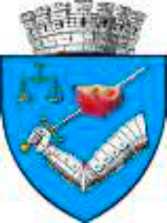                              MUNICIPIULTIRGU MUREŞ                             ADMINISTRAŢIA DOMENIULUI PUBLIC                             Email: adp@tirgumures.ro, pagina web: www.tirgumures.ro                             Târgu Mureş, Str. Kos Karoly nr.l/B, tel. 0365/807872, fax 0365/807873CAIET DE SARCINI PENTRU ATRIBUIREA  SERVICIILOR DE COLECTARE - TRANSPORT DEȘEURI ȘI SALUBRIZARE STRADALĂ ÎN MUNICIPIUL TÂRGU MUREȘ, PRIN ACORD-CADRUCAPITOLUL 11.1 Informaţii despre Autoritatea ContractantăBENEFICIARUL ACHIZIŢIEI:Municipiul Târgu Mureș - Administraţie Publică Locală C. I. F.: 4322823Sediul social: Tg Mureş, P-ta Victoriei Nr. 3, jud Mureş, Date de contact: tel/fax 0265268330, e-mail primaria@tirgumures.roMunicipiul Tg Mureş este persoană juridică de drept public, are patrimoniu propriu şi capacitate juridică deplină.1.2 Durata contractului Durata contractului este de 24 luni calendaristice de la data semnării contractului, cu următoarele excepții:A) La data intrării în vigoare a Contractului de delegare a gestiunii atribuit de către ADI ECOLECT MUREȘ pentru implementarea proiectului “Sistem integrat de gestiune a deșeurilor în județul Mureș”, pentru activitățile de colectare /transport/sortare/transfer a deșeurilor, prezentul contract încetează în termen de 5 zile de la data înștiințării, pentru aceste activități, de drept și fără nici o despăgubire în sarcina Autorității Contractante.C) În cazul în care, după expirarea prezentului contract, nu intră în vigoare Contractul de delegare a gestiunii atribuit de către ADI ECOLECT MUREȘ pentru implementarea proiectului “Sistem integrat de gestiune a deșeurilor în județul Mureș”, pentru activitățile de colectare /transport/sortare/transfer a deșeurilor și/sau Contractul de delegare a gestiunii atribuit de către Autoritatea Contractantă pentru SERVICIILE DE COLECTARE - TRANSPORT DEȘEURI ȘI SALUBRIZARE STRADALĂ ÎN MUNICIPIUL TÂRGU MUREȘ .1.3 Introducere1.3.1	Primăria Municipiului Tg Mureş, în calitate de Achizitor (Autoritate Contractantă), reţinând obligaţiile care-i revin cu privire la serviciul public de salubrizare: activitatea de colectare - transport deșeuri, salubrizare stradală, raportat la legislaţia generală şi specifică privind serviciile de salubrizare, organizează, coordonează, reglementează, conduce, monitorizează şi controlează activitatea de colectare - transport deșeuri, salubrizare stradală a Municipiului Tg Mureş.1.3.2	Până în prezent activitatea de colectare - transport deșeuri, salubrizare stradală şi la nivelul Municipiului Tg Mureş s-a desfăşurat în baza unui contract de delegare a gestiunii privind concesionarea serviciilor. Prin procedura iniţiată, Municipiului Tg Mureş urmăreşte să asigure continuitatea desfăşurării serviciului, cu scopul îmbunătăţirii calităţii vieţii pentru utilizatorii serviciului – populaţia Municipiului Tg Mureş.1.3.3	Prezentul caiet de sarcini a fost întocmit în concordanţă cu necesităţile obiective ale Municipiului Tg Mureş, pe baza legislaţiei în vigoare şi cu respectarea regulilor de bază precizate în caietul de sarcini – cadru al serviciului de colectare - transport deșeuri ,salubrizare stradală. 1.3.4  Activitatea de salubrizare a municipiului Târgu Mureș se va realiza în conformitate cu următoarea legislație:- Legea nr. 98/2016 privind achiziţiile publice;- Legea nr. 21/2001 a administraţiei publice locale, republicată;- Legea nr. 225/2016 pentru modificarea şi completarea Legii serviciilor comunitare de utilităţi publice nr. 51/2006;- Legea nr. 101/2016 privind remediile şi căile de atac în materie de atribuire a contractelor de achiziţie publică, a contractelor sectoriale şi a contractelor de concesiune de lucrări şi concesiune de servicii, precum şi pentru organizarea şi funcţionarea Consiliului Naţional de Soluţionare a Contestaţiilor;- Legea nr. 98/2016 privind achiziţiile publice;- Legea nr. 99/2014 pentru modificarea şi completarea Legii salubrizării localităţilor nr.101/2006;- Legea nr. 47/2012 pentru modificarea şi completarea Legii nr. 24/2007 reglementarea şi administrarea spaţiilor verzi din intravilanul localităţilor;- Legea nr. 211/2011 privind regimul deşeurilor, republicată;- Legea nr. 24/2007 privind reglementarea şi administrarea spaţiilor verzi din intravilanul localitǎţilor, cu modificările şi completările ulterioare;- Legea nr. 51/2006 a serviciilor comunitare de utilităţi publice, republicată;- Legea nr. 101/2006 a serviciului de salubrizare a localităţilor, republicată;- Legea nr.462/2002 pentru aprobarea Ordonanţei Guvernului nr. 50/2000 privind măsurile de colaborare dintre Ministerul Sănătăţii şi autorităţile administraţiei publice locale în aplicarea reglementărilor din domeniul sănătăţii publice;- Hotărârea Guvernului nr.617/2014 privind stabilirea cadrului instituţional şi a unor măsuri pentru punerea în aplicare a Regulamentului (UE) nr.528/2012 al Parlamentului European şi al Consiliului din 22 mai 2012 privind punerea la dispoziţie pe piaţă şi utilizarea produselor biocide;- Hotărârea Guvernului nr. 246/2006 pentru aprobarea Strategiei Naţională privind accelerarea dezvoltării serviciilor comunitare de utilităţi publice;- Ordinul Ministrului Sănătăţii nr. 119/04.02.2014 pentru aprobarea Normelor de igienă şi sănătate publică privind mediul de viaţă al populaţiei;- Ordinul A.N.R.S.C. nr. 82/2015 privind aprobarea Regulamentului-cadru al serviciului de salubrizare a localităţilor;- Ordinul A.N.R.S.C. nr. 109/2007 privind aprobarea Normelor metodologice de stabilire, ajustare sau modificare a tarifelor pentru activităţile specifice serviciului de salubrizare a localităţilor;- Ordinul A.N.R.S.C. nr. 111/2007 privind aprobarea Caietului de sarcini – cadru al serviciului de salubrizare a localităţilor;- Ordinul A.N.R.S.C. nr. 112/2007 privind aprobarea Contractului-cadru de prestare a serviciului de salubrizare a localităţilor- Ordinul presedintelui ANRSC nr. 82/2015 privind aprobarea regulamentului-cadrual serviciului de salubrizare al localitatilor.Obiectul caietului de sarcini1.3.5 Caietul de sarcini face parte integrantă din documentaţia de atribuire şi conţine indicaţii privind regulile de bază care trebuie respectate astfel încât potenţialii ofertanţi să elaboreze propunerea tehnică şi oferta finaciară corespunzător cu solicitările autorităţii contractante.1.3.6 Prezentul caiet de sarcini conţine specificaţii tehnice care definesc caracteristicile referitoare la nivelul calitativ, tehnic şi de performanţă, siguranţa în exploatare, precum şi sisteme de asigurare a calităţii, terminologia, condiţiile pentru certif icarea conformităţii cu standarde relevante sau altele asemenea.1.3.7 Specificaţiile tehnice se referă, de asemenea, la algoritmul executării activităţilor, la verificarea, inspecţia şi condiţiile de recepţie a lucrărilor, precum şi la alte condiţii ce derivă din actele normative şi reglementările în legătură cu desfăşurarea serviciului de salubrizare.1.3.8 Caietul de sarcini precizează reglementările obligatorii referitoare la protecţia muncii, la prevenirea şi stingerea incendiilor şi la protecţia mediului, care trebuie respectate pe parcursul prestării SERVICIILOR DE COLECTARE - TRANSPORT DEȘEURI ȘI SALUBRIZARE STRADALĂ ÎN MUNICIPIUL TÂRGU MUREȘ, şi care sunt în vigoare.1.3.9  Caietul de sarcini conţine cerinţele tehnice impuse ce vor fi considerate ca minimale. În acest sens, orice ofertă prezentată care se abate de la prevederile caietului de sarcini, va fi luată în considerare, dar numai în măsura în care propunerea tehnică presupune asigurarea unui nivel calitativ superior cerinţelor minimale din caietul de sarcini.1.3.10  Ofertele de servicii care nu satisfac cerinţele caietului de sarcini vor fi declarate oferte neconforme şi vor fi respinse.1.3.11 Autoritatea contractantă urmăreşte, prin prezenta investiţie, să contracteze un operator economic capabil să presteze SERVICII DE COLECTARE - TRANSPORT DEȘEURI ȘI SALUBRIZARE STRADALĂ ÎN MUNICIPIUL TÂRGU MUREȘ.2. Condiţii organizatoriceÎn vederea bunei desfăşurări a serviciului de salubrizare - ACTIVITATEA DE COLECTARE - TRANSPORT DEȘEURI ȘI SALUBRIZARE STRADALĂ ÎN MUNICIPIUL TÂRGU MUREȘ, Prestatorul va beneficia de o perioadă de mobilizare necesară efectuării activităţii de cunoaştere a teritoriului pe care îşi va desfăşura serviciul; îşi va pregăti baza logistică necesară bunei desfăşurări a activităţii (sistemul informatic, sistemul de monitorizare prin GPS, etc.)Perioada de mobilizare reprezintă intervalul de timp dintre data semnării contractului şi data începerii efective a activităţii. În timpul acestei perioade (maxim 90 zile), Prestatorul va anunţa utilizatorii despre detaliile serviciilor ce vor fi furnizate în baza Acordului cadru al SERVICIILOR DE COLECTARE - TRANSPORT DEȘEURI ȘI SALUBRIZARE STRADALĂ ÎN MUNICIPIUL TÂRGU MUREȘ în Municipiul Tg Mureş.În timpul Perioadei de mobilizare, Prestatorul se va pregăti complet pentru executarea serviciului, va amenaja şi va face demersurile în vederea autorizării bazei de lucru. Va obţine şi instala orice echipament suplimentar, vehicule şi facilităţi pe care le consideră necesare pentru a putea executa complet serviciile, în conformitate cu oferta tehnică depusă, va angaja şi va pregăti personalul.Pe perioada de mobilizare, Prestatorul va prelua de la Achizitor toate informaţiile şi datele existente pentru întocmirea planului propriu de activitate.La sfârşitul perioadei de mobilizare, Prestatorul va prezenta un raport privind pregătirea sa pentru începerea activităţilor, inclusiv cu problemele cu care s-a confruntat în această perioadă, urmând ca Prestatorul să facă propuneri pentru remedierea eventualelor probleme identificate.Începând cu perioada de mobilizare, Prestatorul va menţie legătura cu autoritǎţile competente, cu instituţii abilitate, în vederea identificării oricăror alerte/avertizări.În perioada de mobilizare prestatorul v-a asigura 2/3 din totalul utilajelor menționate în cadrul ofertei și a personalului necesar pentru asigurarea serviiciilor.Prestatorul se va obliga să pună la dispoziția Contractului utilajele și echipamentele ofertate, cel târziu la sfârșitul perioadei de mobilizare când va începe efectiv prestarea serviciilorPlanul de organizare a activităţiiPlanul şi programul de organizare a activităţii prezentat de Prestator în Oferta tehnică devine obligatoriu odată ce contractul intră în vigoare şi nu se poate modifica decât cu acordul Achizitorului.Planul propriu al Prestatorului trebuie să respecte Programul unitar de acţiune care este socotit ca cerinţă minimă, acesta fiind completat în functie de situaţia constatată, şi va fi aprobat de Achizitor. Planul va fi revizuit anual pe baza rezultatelor şi constatărilor referitoare la activitatea desfăşurată în anul precedent.Sistemul de management calitate/mediu4.1  Prestatorul va implementa un sistem de management conform cerinţelor standardelor SR EN ISO 9001 şi SR EN ISO 14001.4.2 Sistemul/sistemele de management vor acoperi în mod obligatoriu toate activităţățile desfăşurate de Prestator.4.3 Prestatorul trebuie să pună la dispoziţia Achizitorului, la cerere, în conformitate cu oferta, manualul sau manualele cuprinzând toate procedurile, instrucţiunile de lucru, formulare şi manualele subsecvente aferente sistemului. Prestatorul va raporta Achizitorului orice modificare adusă manualului/manualelor.4.4 Prestatorul trebuie să se asigure că toate serviciile sunt furnizate în condiţiile respectării standardelor de calitate şi mediu proprii.4.5 Prestatorul va avea toate licenţele, avizele şi permisele valabile pe toată perioada contractului.4.6	Prestatorul va deţine orice alte permise, aprobări, avize sau autorizaţii care vor fi solicitate de legislaţie pe toată durata derulării contractului.Cerinţe organizatoriceOperatorul serviciului de colectare – transport deseuri si de salubrizare stradală (“operatorul”) va asigura prestarea serviciilor care fac obiectul contractului de delegare a gestiunii cu respectarea prevederilor prezentului caiet de sarcini, a legislaţiei de specialitate în vigoare şi a documentelor programatice cu referire la organizarea şi funcţionarea serviciului de salubrizare aprobate la nivelul Municipiului Tg Mureş, asigurând respectarea în mod special a următoarelor prevederi/reguli de organizare şi funcţionare:legislaţia, normele, prescripţiile şi regulamentele aplicabile privind:igiena, sănătatea şi securitatea (protecţia) muncii; gospodărirea apelor; protecţia mediului; urmărirea comportării în timp a construcţiilor; prevenirea şi combaterea incendiilor.exploatarea, întreţinerea şi reparaţia instalaţiilor şi utilajelor se realizează numai cu personal autorizat în condiţiile legii şi în funcţie de complexitatea instalaţiei, respectiv a specificului locului de muncă;respectarea indicatorilor de performanţă şi calitate stabiliţi în prezentul caietul de sarcini/contractul de delegare a gestiunii serviciului;furnizarea către autorităţile administraţiei publice locale, respectiv către A.N.R.S.C., a informaţiilor solicitate şi asigurarea accesului reprezentanţilor acestora la documentaţiile/actele individuale pe baza cărora se prestează serviciul de salubrizare în condiţiile legii;respectarea angajamentelor asumate prin acrodul-cadru/contractele subsecvente pentru prestarea serviciului;prestarea serviciilor cel puţin la nivelul cantitativ şi calitativ prevăzut prin prezentul caiet de sarcini, către toate categoriile de utilizatori de pe raza Municipiului Tg Mureş;aplicarea de metode performante de management, care să conducă la reducerea costurilor de operare;elaborarea planurilor anuale de revizii şi reparaţii executate cu forţe proprii şi cu terţi;realizarea unui sistem de evidenţă a sesizărilor şi reclamaţiilor şi de rezolvare operativă a acestora;evidenţa orelor de funcţionare a utilajelor;evidenţa gestiunii deşeurilor şi raportarea situaţiei periodic către autorităţile competente, conform reglementărilor în vigoare şi a cerinţelor contractuale;asigurarea personalului necesar pentru prestarea întocmai şi la timp a activităţilor asumate prin contractul de delegare a gestiunii serviciului;conducerea/coordonarea operativă prin dispecerat şi asigurarea mijloacelor tehnice şi a personalului de intervenţie;asigurarea dotării proprii cu instalaţii şi echipamente specifice necesare pentru prestarea activităţilor asumate prin contract;tuturor celorlalte condiţii specifice stabilite prin prezentul caiet de sarcini (inclusiv cele vizând realizarea reparaţiilor, a eventualelor investiţii/celelate cheltuieli pe care le va face operatorul, cu respectarea modului de aprobare şi decontare a acestora în cadrul relaţiilor contractuale dintre autoritatea contractantă şi operator).5.2 Operatorii serviciului de colectare - transport deșeuri vor asigura:5.2.1 Operatorii serviciului de salubrizare  vor asigura, în ceea ce privește colectarea și transportul deșeurilor :a)	respectarea legislaţiei, normelor, prescripţiilor şi regulamentelor privind igiena muncii, protecţia muncii, gospodărirea apelor, protecţia mediului, urmărirea comportării în timp a construcţiilor, prevenirea şi combaterea incendiilor;b)	exploatarea, întreţinerea şi reparaţia instalaţiilor şi utilajelor cu personal autorizat funcţie de complexitatea instalaţiei şi specificul locului de muncă;c)	respectarea indicatorilor de performanţă stabiliţi prin contract ( anexa la Contract);d)	furnizarea autorităţii administraţiei publice locale, respectiv A.N.R.S.C., a informaţiilor solicitate şi accesul la documentaţiile şi la actele individuale pe baza cărora prestează serviciul de salubrizare, în condiţiile legii;e)	respectarea angajamentelor luate prin contractele de prestare a serviciului de salubrizare;f)	prestarea serviciului de salubrizare la toţi utilizatorii din raza unităţii administrativ-teritoriale pentru care are hotărâre de dare în administrare sau contract de delegare a gestiunii, să colecteze întreaga cantitate de deşeuri municipale şi să lase în stare de curăţenie spaţiul destinat depozitării recipientelor de precolectare;g)	aplicarea de metode performante de management, care să conducă la re-ducerea costurilor de operare;h)	dotarea utilizatorilor cu mijloace de realizare a colectării separate în cantităţi suficiente, etanşe şi adecvate mijloacelor de transport pe care le au în dotare;i)	înlocuirea mijloacelor de colectare care prezintă defecţiuni sau neetanşeităţi;j)	elaborarea planurilor anuale de revizii şi reparaţii executate cu forţe proprii şi cu terţi;k)	realizarea unui sistem de evidenţă a sesizărilor şi reclamaţiilor şi de rezolvare operativă a acestora;l)	evidenţa orelor de funcţionare a utilajelor;m)	ţinerea unei evidenţe a gestiunii deşeurilor şi raportarea situaţiei periodic, autorităţilor competente, conform reglementărilor în vigoare și a cerințelor contractuale;n)	personalul necesar pentru prestarea activităţilor asumate prin contract ;o)	conducerea operativă prin dispecerat şi asigurarea mijloacelor tehnice şi a personalului de intervenţie;p)	o dotare proprie cu instalaţii şi echipamente specifice necesare pentru prestarea activităţilor în condiţiile stabilite prin contract.5.2.2	Obligaţiile şi răspunderile personalului operativ al operatorului sunt cuprinse în regulamentul serviciului și în  prezentul caiet de sarcini.5.3 Operatorii serviciului de salubrizare stradală vor asigura:respectarea indicatorilor de performanta si calitate stabiliţi prin documentaţia de atribuire prin acord - cadru a serviciului de salubrizare stradală,furnizarea către autoritatea administraţiei publice locale, respectiv A.N.R.S.C, a informaţiilor solicitate si accesul la documentaţiile si la actele individuale pe baza cărora prestează serviciul de salubrizare stradală, in condiţiile legii,respectarea angajamentelor luate prin documentaţia de atribuire prin acord - cadru a serviciului de salubrizare stradală,aplicarea de metode performante de management care sa conducă la reducer ea costurilor de operare,elaborarea planurilor anuale de revizii si reparaţii executate cu forte proprii si cu terţi,realizarea unui sistem de evidenţă a sesizărilor si reclamaţiilor si de rezolvare operativă a acestora,evidenţa orelor de funcţionare a utilajelor,ţinerea unei evidente a gestiunii deşeurilor si raportarea periodica a situaţiei autorităţilor competente, conform reglementarilor in vigoare,personalul necesar pentru prestarea activităţilor asumate prin contract,conducerea operativa prin dispecerat si asigurarea mijloacelor tehnice si a personalului de intervenţie,dotare proprie cu instalaţii si echipamente specifice necesare pentru prestarea activităţilor asumate prin contract,alte condiţii specifice stabilite de autoritatea administraţiei publice locale.Cerinţe privind investiţiile6.1 Investiţiile care vor fi realizate de către operator pentru realizarea infrastructurii aferente serviciului de salubrizare stradală, în vederea funcţionării, reabilitării si dezvoltării serviciului vor cuprinde cel puţin:		6.1.1 Dotarea cu containere de gunoi necesare precolectării reziduurilor stradale, clandestine, etc;	6.1.2 Dotarea tuturor utilajelor folosite la activităţile de salubrizare stradală cu sistem GPS de monitorizare prin satelit, sistem care va fi asigurat din resursele operatorului la data semnării contractului şi va putea fi monitorizat de la autoritatea publică locală prin acces controlat, fără costuri suplimentare. De asemenea, sistemul va genera rapoarte care vor fi transmise beneficiarului ori de cate ori vor fi solicitate de acesta. Conţinutul unui raport va fi stabilit de către beneficiar, ulterior atribuirii contractului.	6.1.3 Parcul de maşini si utilaje specifice în vederea prestării serviciului la nivelul indicilor de performanţă stabiliţi, cu încadrarea in normele europene;	6.1.4 Se va stabili dotarea tehnică minimă care va fi impusă şi care va fi folosită exclusiv pentru activităţile care fac obiectul achiziţiei serviciului de salubrizare stradală şi se va afla în dotarea operatorului pe toata durata contractului.6.2 Dotarea minimă solicitată de autoritatea contractantă, privind colectarea și transportul deșeurilor cuprinde: Minim 10 utilaje (gunoiere) pentru ridicarea deșeurilor la punctele de colectare plurifamiliale, gospodarii, institutii publice, persoane juridice și 2 utilaje pentru ridicarea deșeurilor de pe platformele ghenelor subterane, astfel încât să se poată asigura colectarea a cca 238,3 tone deseuri pe zi ( media deșeurilor zilnice depuse pe raza municipiului Târgu Mureș) .Justificare calcul utilaje:gunoiere	238,3 tone/zi echivalent a 680,857 mc/zi			Daca se ia capacitatea unei gunoiere de cca 10 mc			Rezulta 680,857 mc : 10 mc = 68,08 utilaje/zi			Daca se lucreaza 8 ore/zi rezulta necesarul minim de utilaje pe zi de 68,08 utilaje : 8 ore/zi = 8,51 utilaje 			Rezulta ca necesarul minim de utilaje de 10mc necasar 			Pentru transportul si colectarea deseurilor ar fii de 10 gunoiere ( 9 + 1 rezerva)	B) 2 utilaje pentru ridicarea deseurilor de pe platforme clandestine 6.3 Dotarea minimă solicitată de autoritatea contractantă, privind salubrizarea stradală cuprinde:- Autoperii mari cu capacitatea de 5-6 mc sau similare – 3 buc- Autoperii medii cu capacitatea de cel mult 4 mc – 2 buc- Autoperii mici cu capacitatea de cel mult 3 mc – 2 buc- Autocompactoare cu capacități de cel mult 7 mc  ( gabaritul este similar ) – 2 buc- Utilaje multifuncţionale măturat, spălat, alte activități de întreținere a curățeniei stradale (golesc coșuri-activitate ce reprezintă întreținerea căilor publice) – 2 buc.6.4 In perioada de mobilizare prestatorul v-a asigura 2/3 din totalul utilajelor menționate în cadrul ofertei și a personalului necesar pentru asigurarea serviiciilor.6.5 Toate utilajele vor respecta normele de mediu in vigoare.6.6 Ofertantul ce va fi stabilit câştigător va avea obligaţia de a prezenta lista cu utilaje solicitate conform pct 6.4, cu personal deservent, înainte de semnarea contractului.6.7 Dotarea tehnică impusă în implementarea contractului va fi folosită exclusiv pentru activităţile care fac obiectul contractului şi se va afla în dotarea operatorului pe toată perioada contractului.6.8 Starea tehnică a autovehiculelor trebuie să fie corespunzătoare circulaţiei pe drumurile publice, fără scurgeri de carburanţi, lubrifianţi sau lichide speciale, cu emisii reduse de noxe (zgomot şi gaze de eşapament), şi să prezinte o bună etanşeitate a benelor de încărcare in conformitate cu art. 24 din Ordinul ANRSC 110/2007.Cerinţe privind personalul7.1	Personalul operativ al operatorului desfăşoară activităţile specifice stabilite prin contractul de delegare de gestiune a serviciului cu respectarea regulamentului de organizare şi funcţionare a serviciului, anexă la prezentul caiet de sarcini.7.2	Ofertantul va prezenta în cadrul propunerii tehnice o listă cu toate resursele umane considerate necesare în scopul executării contractului de delegare a gestiunii. Această listă va cuprinde funcţiile tuturor angajaţilor/categoria lor de muncă, iar în cazul personalului cheie se vor prezenta cel puţin competenţele, experienţa şi calificările profesionale aferente.7.3	Intră aşadar în responsabilitatea ofertantului să propună spre mobilizare o echipă necesară şi suficientă pentru realizarea tuturor activităţilor prevăzute în caietul de sarcini, în condiţiile respectării cerinţelor de calitate şi a termenelor stabilite, precum şi cu încadrarea în bugetul prevăzut. Fiecare persoană în parte va trebui să deţină calificarea şi experienţa profesională necesare pentru acoperirea cu succes a tuturor activităţilor pentru care este propusă, astfel încât să se probeze capacitatea operatorului economic de a îndeplini toate activităţile solicitate de către autoritatea contractantă.7.4	Următoarele poziţii reprezintă personalul de conducere/cheie de specialitate minim solicitat de autoritatea contractantă şi care va fi nominalizat pentru îndeplinirea contractului:Manager de contract;Manager de contract adjunct (pentru serviciile de colectare – transport deșeuri);Manager de contract adjunct (pentru serviciile de salubritate stradală);Responsabil de calitate pentru asigurarea controlului conformitatii prestației la standardele de calitate impuse prin contract ISO 9001 sau echivalentResponsabil mediu; asigurarea controlului conformitatii prestatiei la standardele de calitate impuse prin contract ISO 14001 sau echivalentResponsabil securitatea şi sănătatea muncii;7.5 Următoarele poziţii reprezintă personalul executiv minim solicitat de autoritatea contractuală: dispecerat (dispeceri şi şoferi) minim 3 dispeceri şi 2 şoferi, personal protecţia muncii (inclusiv PSI)  personal protecţia mediului, pază (sedii + ateliere) minim 1 persoane/utilaj + minim 1 deservent/utilajmuncitori minim 40 persoane (pentru serviciile de colectare – transport deșeuri)muncitori minim 160 persoane (pentru serviciile de salubritate stradală)personal calificat pentru întreţinere şi reparaţii utilaje minim 2 persoane.Justificare : Dispecerat 	– necesar 2 persoane sa asigure doua schimburi si 1 persoana inlocuitoare (tinand cont ca se asigura dispecerat si sambata si duminica) si 2 soferi unul pentru colectare si transport si unul pentru salubrizarea stradala pentru verificarea lucrariloravand in vedere ca sunt un total de 241 puncte de colectare deseuri din care 168 supraterane si 46 subterane esta necesar asigurarea unui numar de 40 de persoane minim pentru curatenia de pe platforme zilnic, iar in perioada de primava si toamna se asigura personalul pentru curatenia specifica acestei perioademinimul necesar in vederea asigurarii maturatului stradal pe o suprafata de cca 600.000 mp si golirea cosurilor de gunoi stradale cca 3000 de buc., este necesar un numar 160 persoane7.6 Intră în responsabilitatea operatorului să asigure suficiente resurse umane, inclusiv înlocuirea/suplimentarea personalului în caz de concediu, boală sau alte indisponibilităţi. Înlocuirea personalului cheie de specialitate nominalizat pentru îndeplinirea contractului se realizează numai cu acceptul autorităţii contractante şi numai în condiţiile art. 162 din H.G. nr. 395/2016.7.7 Structura de personal minimă solicitată de autoritatea contractuală va fi realizată în termen de maxim 60 zile de la semnarea contractului (perioada de mobilitate).7.8 În perioada de mobilizare prestatorul v-a asigura 2/3 din totalul utilajelor menționate în cadrul ofertei și a personalului necesar pentru asigurarea serviciilor8. Cerinţe privind identitatea operatorului, a autorităţii contractante şi a personalului de execuţie. Echipamente de protecţie şi siguranţă8.1 Operatorul îşi va desfăşura activitatea sub propria denumire a societăţii comerciale, marcând toate utilajele/instalaţiile/echipamentele/vehiculele, precum şi toate materialele publicitare realizate în cadrul campaniilor de informare şi conştientizare cu propriile elemente de identitate vizuală, alături de cele ale Municipiului Tg Mureş.8.2 Personalul de execuţie al operatorului va fi echipat şi va purta în mod obligatoriu în timpul orelor de program îmbrăcămintea corespunzătoare desfăşurării activităţilor aflate în responsabilitatea operatorului şi, după caz, va fi dotat cu toate mijloacele/echipamentele de protecţie şi siguranţă necesare, acestea urmând să fie inscripţionate, în mod vizibil, cel puţin cu denumirea operatorului şi, după caz, a autorităţii contractante (în măsura în care aceasta din urmă formulează o astfel de cerere).8.3 Asigurarea echipamentului de protecţie şi siguranţă, respectiv desfaşurarea tuturor operaţiunilor şi activităţilor care necesită astfel de măsuri se va realiza în conformitate cu prevederile legale şi normele privind sănatatea şi securitatea în muncă. Prevenirea incendiilor şi măsurile de protecţie vor fi asigurate şi mentinute pe toată durata de execuţie contractului de delegare a gestiunii serviciului, conform prevedrilor legale în vigoare.8.4	De asemenea, întreg personalul al operatorului va fi dotat cu carduri/ecusoane conţinând cel puţin numele, prenumele, fotografia şi numărul de identificare, care vor fi purtate permanent pe toată perioada prestării serviciului, astfel încât, în caz de nevoie, respectivele persoane să poată fi identificate în mod facil atât de către reprezentanţii autorităţii contractante, cât şi de către utilizatorii serviciului.9. Cerinţe privind asigurarea calităţii, protecţiei mediului, controlului şi monitorizării prestaţiilor9.1 Sistemul de management implementat pentru asigurarea calităţii şi protecţiei mediului acoperă în mod obligatoriu toate activităţile desfaşurate de operator în baza contractului de delegare a gestiunii. În acest sens, operatorul se asigură că eventualii subcontractanţi necesari a fi implicaţi în execuţia contractului deţin capacitatea necesară în vederea respectării acestei cerinţe.9.2 În vederea verificării îndeplinirii acestor cerinţe, autoritatea contractantă îşi  rezervă dreptul de a solicita ofertantului/operatorului toate procedurile, instrucţiunile de lucru, precum şi, după caz, auditurile şi rapoartele de evaluare, certificările şi auditurile de supraveghere/recertificare aferente sistemului implementat.9.3 Operatorul are obligaţia de a asigura monitorizarea şi respectarea tuturor cerinţelor privind referitoare la protecţia mediului stabilite prin autorizaţii/licenţe, precum şi orice alte cerinţe suplimentară impuse de o autoritate competentă privind prestarea servicilor. Operatorul este pe deplin răspunzator în cazul apariţiei oricărei situaţii care cade sub incidenţa Directivei nr. 2004/35/CE privind răspunderea pentru mediul înconjurător, transpusă în legislaţia naţională prin dispoziţiile O.U.G. 68/2007.9.4 Autoritatea contractantă are dreptul de a monitoriza/controla activitatea operatorului potrivit propriilor proceduri interne care vor fi comunicate operatorului ulterior semnării contractului de delegare a gestiunii serviciului (în perioada de mobilizare) şi care sunt obligatorii pentru acesta din urmă. Concluziile acestor activităţi vor fi luate în considerare de către autoritatea contractantă la certificarea plăţilor către operator/regularizarea sumelor care trebuie decontate între părţi.9.5 În acest sens, operatorul are obligaţia de a coopera cu reprezentanţii autorităţii contractante, permitând acestora verificarea tuturor înregistrărilor şi documentelor întocmite referitoare la serviciu, precum şi inspectarea oricăror facilităţi, instalaţii/utilaje, echipamente şi/sau vehicule.9.6 Autoritatea contractantă are dreptul de a realiza acţiuni de monitorizare/control planificate, inopinate sau în urma sesizărilor privind situaţia din teren, dispunând, după caz, aplicarea măsurile legale care se impun, potrivit propriilor competenţe.9.7 Ori de câte ori este informat asupra unei asemenea acţiuni, operatorul are obligaţia de a pune la dispoziţia reprezentanţilor autorităţii contracante un număr de până la 3 autoturisme, împreună cu câte un reprezentant al operatorului, mandat în vederea participării la respectivele acţiuni.9.8  De asemenea, operatorul are obligaţia de a informa autoritatea contractantă cu privire la orice acţiuni similare desfăşurate de către alte autorităţi competente în vederea participării reprezentanţilor acesteia la respectivele acţiuni în scopuri de monitorizare.10. Cerinţe privind comunicarea între părţi pe parcursul execuţiei contractului 10.1 Operatorul are obligaţia de a informa autoritatea contractantă în mod operativ cu privire la orice problemă care ar putea afecta desfăşurarea activităţilor specifice în baza contractului, ori asupra oricăror decizii luate care ar putea afecta buna derulare a respectivului contract.10.2 Comunicările între operator şi autoritatea contractantă (denumite în continuare “părţile contractante” sau “părţi”) referitoare la execuţia contractului serviciului de colectare – transport deșeuri, salubrizare stradală, inclusiv transmiterea de documente, informaţii, specificaţii, indicaţii, solicitări/cereri sau altele asemenea se notifică celeilalte părţi în scris, cu confirmare de primire. După caz, comunicările vor conţine inclusiv propunerile de rezolvare a problemelor semnalate prin acestea.10.3 Autoritatea contractantă acordă sprijin operatorului potrivit propriilor competenţe care îi revin acesteia în vederea rezolvării tuturor problemelor. În acest scop, autoritatea contractantă organizează în mod regulat şedinţe de management referitoare la situaţia serviciului colectare-transport deșeuri, de salubrizare stradală, la care operatorul va asigura participarea cel puţin a managerului de proiect/managerilor de proiect adjuncţi. După caz, în cadrul acestor sedinţe vor fi invitaţi şi alţi factori interesaţi.10.4 Dispoziţiile autorităţii contractante sunt obligatorii, iar în cazul în care operatorul considera că respectivele dispoziţii sunt netemeinice şi/sau nelegale, acesta va transmite autorităţii contractante argumentele de fapt şi de drept necesare, în termen de 24 de ore de la data primirii respectivelor dispoziţii.10.5 Operatorul are obligaţia de informa toate categoriile de utilizatori ai serviciului prin intermediul campaniilor de informare organizate de acesta asupra faptului că orice cerere sau reclamaţie cu privire la serviciile de salubrizare stradală vor fi adresate acestuia. În acest scop, operatorul trebuie să dispună de un dispecerat funcţional (inclusiv în cazul sărbătorilor legale) pe toata durata contractului, care să asigure preluarea tuturor solicitărilor şi reclamaţiilor apărute şi transmiterea spre rezolvare a acestora într-un timp cât mai scurt, ale cărui particularităţi vor fi prezentate în cadrul propunerii tehnice. Numărul de telefon folosit în acest scop trebuie făcut public pe situl de internet al operatorului şi, după caz, al autorităţii contractante.10.6  La sfârşitul fiecărei perioade de raportare stabilita prin contract şi/sau la solicitarea expresă a autorităţii contractante, operatorul are obligaţia să informeze reprezentanţii acestia din urmă cu privire la numărul cererilor şi/sau reclamaţiilor privind prestarea serviciului şi asupra modului de rezolvare a acestora.10.7 Operatorul nu are dreptul de a condiţiona prestarea serviciului de existenţa unei reclamaţii de la utilizator şi/sau de rezoluţia autorităţii contractante în raport cu o asemenea reclamaţie.11. Cerinţe privind securitatea obiectivelor şi instalaţiilor11.1 Intrarea în incinta oricăror obiective administrate de operator din şi în legătură cu serviciul care face obiectul contractului va fi controlată şi limitată de către acesta în mod strict la persoanele autorizate să intre în respectivele incinte pentru motive asociate cu operarea, întreţinerea, controlul şi monitorizarea activităţilor. Alte persoane, cum ar fi vizitatori sau grupuri organizate în scopuri educative, pot fi admise cu acceptul operatorului. În acest scop, regulilele specifice privind accesul la obiective stabilite de catre operator se prezintă în cadrul propunerii tehnice.11.2 Operatorul este pe deplin responsabil cu asigurarea pazei şi a integrităţii protecţiei perimetrale pentru toate obiectivele mai sus menţionate, scop în care ofertantul va prezenta în cadrul propunerii tehnice modul de asigurare a securităţii acestora (respectiv: reţele de iluminat, împrejmuiri şi porţi, pichete de incendiu, scenariul de lucru propus pentru asigurarea pazei perimetrului/amprizei, întocmit conform Legii nr. 333/2003, precum şi modalitatea concretă de implementare a măsurilor propuse în acest scop pe toata perioada de derulare a contractului de delegare a gestiunii serviciului). De asemenea, în cadrul propunerii tehnice se va prezenta planul de intervenţii în caz de evenimente neprevăzute (cel puţin pentru incendii, fum) care va aborda modul de tratare a unor asemenea situaţii şi işi va instrui personalul referitor la conţinutul acestui plan, pentru a fi pregătit în cazul urgenţelor cum ar fi incendii, fum şi scurgeri de materiale periculoase.11.3 Orice modificare a elementelor precum cele mai sus menţionate pe parcursul duratei contractului de delegare a gestiunii serviciului va fi comunicată autorităţii contractante, înainte ca respectiva modificare să producă efecte în vederea execitării dreptului acesteia de opoziţie, potrivit propriilor competenţe legale.11.4 Orice incident neobişnuit privind securitatea se notifică autorităţilor competente de ordine publică şi va fi înregistrat în mod corespunzător în baza de date a operatorului. În acest sens, operatorul va raporta autorităţii contractante orice incident semnificativ legat de pătrunderi, stricăciuni sau pierderi.11.5 Operatorul şi autoritatea contractantă vor examina periodic orice astfel de incident şi vor evalua caracterul adecvat al masurilor de securitate luate pentru evitarea aparitiei unor evenimente asemanatoare pe viitor.12. Cerinţe privind amenajarea bazei de lucru operaţionale şi sistemul informatic al operatorului12.1 Operatorul este responsabil cu amenajarea şi autorizarea unei baze de lucru operaţionale potrivit prevederilor legale aplicabile al cărei amplasament, indiferent de locaţie, trebuie să permită ajungerea pe raza municipiului în condiţii normale de trafic a utilajelor/instalaţiilor/echipamentelor/vehiculelor implicate în desfăşurarea activităţilor specifice contractului  serviciului de colectare-transport deșeuri, de salubrizare stradală.12..2 În acest sens, ofertantul va prezenta în cadrul propunerii tehnice locaţia propusă pentru baza de lucru operaţională, care va trebui să permită organizarea într -o atare manieră încât să se asigure respectarea următoarelor cerinţe:	a) gararea în condiţii optime a utilajelor/instalaţiilor/echipamentelor/vehiculelor din dotarea operatorului fără a crea un disconfort riveranilor acesteia, inclusiv în cazul condiţiilor meteo nefavorabile pentru asigurarea necesităţii disponibilităţii imediate a acestora;	b) desfăşurarea operaţiilor întreţinere utilajelor/instalaţiilor/echipamentelor/ vehiculelor utilizate în vederea executării obligaţiilor asumate prin contractul de delegare a gestiunii serviciului de salubrizare, în conformitate cu normele tehnice/prescripţiile de utilizare ale producătorilor.12.3 În caz defecţiune/nefuncţionare a unui utilaj/instalaţii/echipament/vehicul, este responsabilitatea operatorului de a le înlocui cât de repede posibil, dar nu mai târziu de finalul următoarei zile de lucru după apariţia defecţiunii/nefuncţionării.12.4 De asemenea, operatorul răspunde de respectarea prevederilor legle referitoare la punerea în circulaţie pe drumurile publice a respectivelor utilaje/instalaţii/echipamente/vehicule, astfel încât acestea să fie disponibile şi utilizabile la întreaga capacitatea pe toată durata derulării contractului.12.5 În vederea executării contractului serviciului de colectare-transport deșeuri, de salubrizare stradală, operatorul trebuie să dispună şi să asigure implementarea unui sistem informatic care să deţină capabilităţi de stocare şi procesare a datelor legate de prestarea activităţilor realizate.12.6 Operatorul acordă autorităţii contractante acces la respectivul sistem informatic în timp real, gratuit, complet (acces la toate informaţiile conţinute de acesta din/în legătură cu modul de executare a contractului serviciului de colectare-transport deșeuri, salubrizare stradală care face obiectul prezentului caiet de sarcini), nelimitat (fără limitări geografice şi/sau tehnice, ori de altă natură) şi perpetuu (pe toată durata contractului serviciului de colectare-transport deșeuri, salubrizare stradală şi deszăpezire), în baza drepturilor de utilizare specifice/similare unei licenţe (cesiuni) neexclusive, astfel încât reprezentanţii autorităţii contractante să poată verifica în orice moment modalitatea de realizare a activităţilor specifice contractului încheiat cu operatorul.12.7  Sistemul informatic trebuie să deţină cel puţin următoarele funcţionalităţi:să fie accesibil on-line, prin intermediul unui browser web:prelucrarea şi procesarea cel puţin a următoarelor date înregistrate zilnic (jurnal zilnic al activităţilor) şi afişarea acestora în formate informaţional finit (sintetic/extins/grafic):  monitorizarea şi înregistrarea în timp real a poziţiei GPS, a rutelelor, lungimililor traseelor pe care s-a acţionat şi a duratei de acţiune/deplasare utilajelor/instalaţiilor/echipamentelor/vehiculelor alocate pentru desfăşurarea activităţilor specifice potrivit contractului de salubrizare stradală;traseul de colectare şi codul atribuit acestuia; informaţii referitoare la conducătorul vehiculului; instalaţia la care au fost transportate; date cantitative privind: măturatul, spălatul, stropirea şi întreţinerea căilor publice (tronsoanele de carosabil/trotuare pe care s-au efectuat activităţi specifice în ziua respectivă, precum şi suprafeţele acestora); incidente, înregistrări ale problemelor, indiferent de natura acestora (cum ar fi întreruperi programate şi neprogramate, defecţiuni şi accidente, activităţi de întreţinere sau reparaţii şi timpii de oprire a serviciilor, înlocuirea vehiculelor, echipamentelor sau personalului, condiţii atmosferice, etc.);registre ale operaţiilor de inspecţie, întreţinere şi reparaţii realizate la fiecare utilaj/instalaţie/echipament/vehicul;numărul vehiculelor alocate pentru desfăşurarea activităţilor specifice potrivit contractului de delegare a gestiunii serviciului de salubrizare (cum ar fi vehicule utilizate/neutilizate, motivele neutilizării vehiculelor);plângerile şi notificări primite şi răspunsurile corespunzătoare;problemele apărute şi soluţiile de rezolvare adoptate;generarea de rapoarte configurabile potrivit specificaţiilor autorităţii contractante pentru diferite perioade de timp variabile ( zilnic, săptămânal, lunar, trimestrial, anual).12.8  Ofertantul este liber să aleagă soluţiile tehnice hardware şi software adoptate pentru realizarea sistemului informatic mai sus menţionat, ori a componentelor acestuia, cu condiţia prezentării în cadrul propunerii tehnice a detaliilor de funcţionare/implementare a acestora, prin raportare la cerinţele mai sus enunţate, inclusiv a respectării cerinţelor minime privind raportarea stabilite potrivit prevederilor legale în vigoare.12.9 În cazul în care ofertantul: nu deţine un sistem informatic de natura celui mai sus descris; utilajele/instalaţiile/echipamente/vehicule nu au în dotare un sistem de monitorizare GPS, acesata va prezenta în cadrul propunerii tehnice un angajament ferm de implementare a acestor tipuri de tehnologii, specificând totodată durata de timp de la data semnării contractului serviciului de colectare- transport deșeuri , salubrizare stradală dar care sa nu fie mai mare de 60 de zile.13. Autorizații și licențeOperatorul va mentine valabile pe toata perioada Contractului orice permise,  aprobari  sau  autorizatii, in conformitate cu prevederile legale aplicabile. Personal și instructaj14.1 Operatorul va elabora şi păstra o listă a tuturor resurselor umane angajate în scopul furnizării de servicii. Lista va menţiona numele tuturor angajaţilor şi categoria lor de muncă. Calificările profesionale şi istoria locurilor de muncă trebuie precizate în cazul personalului de conducere. In perioada de mobilizare, Prestatorul va prezenta o listă cu toate resursele umane angajate în scopul furnizării de servicii.. Lista personalului va cuprinde: Numarul de persoane alocat fiecarei activitati14.2 Operatorul va stabili personalul obligatoriu astfel încât să se asigure respectarea prevederilor legale aplicabile.14.3 Operatorul îşi va angaja propria echipă şi va fi responsabil de comportamentul acesteia pe timpul desfăşurării activităţii. Toţi conducătorii auto şi ceilalţi operatori trebuie să deţină calificări relevante şi vor fi instruiţi în mod corespunzător şi calificaţi pentru sarcinile lor şi trebuie să fie informaţi cu privire la utilizarea în siguranţă a echipamentelor, maşinilor şi a vehiculelor aflate în sarcina lor pentru a se asi-gura că acestea sunt exploatate şi întreţinute în conformitate cu cerinţele contractuale.14.4 Operatorul trebuie să poată în orice moment să înlocuiască membri din echipă în caz de concediu, boală etc. 14.5 Operatorul va face cunoscută autorității contratantei persoana care va gestiona şi supraveghea prestarea serviciului în numele său. În absenţa (pe motiv de concediu, boală etc.) a persoanei astfel autorizate, trebuie precizat numele înlocuitorului. Managerul, înlocuitorul (înlocuitorii) acestuia (acestora) şi maiştrii trebuie să aibă suficiente cunoştinţe temeinice tehnice. 14.6 Persoana cu responsabilităţi de conducere trebuie să fie autorizată să negocieze şi să încheie acorduri cu privire la executarea lucrărilor cu efect de angajare pentru autorității contratantei . Când autorității contratantei  o solicită, el trebuie să poată fi contactat şi să fie la locul convenit într-un termen rezonabil, în funcţie de amploarea problemei.14.7 Periodic, Operatorul va efectua instructaje suplimentare pentru ca personalul sa fie permanent la curent cu aspecte operationale, de sanatate si siguranta in munca si de protectia mediului.14.8 Operatorului şi echipei sale nu li se permite să vândă sau să distribui în niciun alt mod deșeurile, fără permisiunea autorității contratantei.  Operatorului si echipei sale nu li se permite să schimbe traseul deșeurilor, fără permisiunea autorității contractante14.9 În timpul executării serviciilor, echipei Operatorului nu îi este permis să ceară sau să primească vreo formă de compensaţie sau gratificaţii din partea cetăţenilor sau a altor producători de deşeuri în scopul extinderii sau îmbunătăţirii calităţii serviciului. Dacă o astfel de practică iese la iveală, personalului implicat i se va aplica sancțiunile prevăzute de actele normative în vigoare referitoare la cercetarea disciplinară.Prestatorul va asigura forța de muncă necesară pentru furnizarea Serviciului, precum și formarea 	profesională a salariaților. Prestatorul este răspunzător de angajarea în prestarea Serviciului a unui 	număr suficient de persoane cu abilitățile, îndemânările, cunoștințele, instruirea, calificările și 	experiența necesare și adecvate unei bune desfășurări a Serviciului și se va asigura că are suficient 	personal de rezervă pentru prestarea în bune condiții a Serviciului, pe toată Durata Contractului.15. Indentitatea firmei și identificarea personalului15.1 Operatorul va functiona sub numele propriei firme sau a liderului consortiului, marcand tot echipamentul, vehiculele, publicatiile cu acelasi logo sau slogan. Personalul operational va purta imbracamintea operatorului economic in timpul orelor de program.15.2 Operatorul va furniza personalului legitimatii de serviciu, continand numele, si numarul de identificare si le va cere sa poarte aceste legitimatii de identificare pe toata perioada lucrului, in scopuri de monitorizare.16. Echipament de protecție și siguranță16.1	Operatorul este responsabil cu desfasurarea tuturor operatiunilor si activitatilor in conformitate cu prevederile legale si normele proprii privind sanatatea si securitatea in munca.16.2	Prevenirea incendiilor si masurile de protectie vor fi asigurate si menti-nute conform legislatiei romanesti si a practicilor internationale.17. Sistemul de management calitate/mediu/sănătate ocupațională17.1 Operatorul va implementa un sistem de management conform cerintelor standardelor ISO 9001, ISO 14001 OHSAS 18001:2007 sau echivalent.17.2 Sistemul/sistemele de management vor acoperi in mod obligatoriu toate activitatile desfasurate de Operator. Cerinta minimala aplicata Subcontractorilor este ISO 9001 sau echivalent.17.3 Operatorul trebuie sa puna la dispozitia autorității contratante, la cerere, Manualul sau, dupa caz, Manualele cuprinzand toate procedurile, instructiunile de lucru, formulare si manualele subsecvente aferente sistemului.17.4 Operatorul va avea in vedere la proiectarea sistemelor de management cerintele autorității contratantei privind raportarea.17.5 Operatorul trebuie sa se asigure ca toate serviciile sunt furnizate in conditiile respectarii standardelor de calitate, mediu si sanatate ocupationala proprii.18. Comunicarea18.1 Operatorul va informa Autoritatea Contratantă imediat referitor la orice probleme ce afecteaza prestarea Serviciului. Asemenea probleme vor fi prezentate in scris, impreuna cu propunerile de rezolvare a situatiei.18.2 Numai ordinele scrise date de Autoritatea Contratantă Operatorului vor fi obligatorii.18.3 Utilizatorii serviciilor de colectare si transport a deseurilor vor fi informati in campania de informare a Autoritatii Contractante ca orice comentariu, reclamatie sau cerere a unui client sau membru al publicului privind Serviciile de salubrizare va fi adresată Operatorului.18.4 În acest scop, Operatorul va infiinta un serviciu telefonic funcțional în-tre orele 8:00 şi 16:00 în toate zilele de colectare. Numărul de telefon folosit în acest scop trebuie trimis Autorităţii Contractante. 18.5 Operatorul are obligatia sa informeze autorității contratantei asupra lor si a modului de rezolvare. La sfarsitul fiecarei perioade de raportare, Operatorul va transmite numarul cererilor, reclamatiilor sau plangerilor cu privire la prestarea serviciului.18.6 Operatorul are obligația să informeze utilizatorii asupra regulilor de utilizare a serviciilor, respectiv să îi înștiințeze pentru a indica un eventual comportament indezirabil (probleme legate de colectarea separată greşită a deşeurilor, umplerea până la refuz sau alte nerespectări ale regulilor).18.7 Înştiinţarea originală trebuie să fie lăsată în cutia poştală a proprietarului sau trimisă persoanei responsabile (administratorul clădirii).  O copie a înştiinţării trebuie păstrată de Operator şi folosită pentru raportul oferit Autorităţii Contractante. Aceasta poate solicita copii ale înştiinţărilor pentru documentare.18.8 În niciun caz, Operatorul nu poate condiționa prestarea serviciului de existența unei reclamații de la utilizatori.18.9 Delegatul va informa pe transportatorii de deseuri despre:(1)	tipurile de deseuri ce sunt acceptate la fiecare instalatie de gestionare a deseurilor;(2)	orarul de functionare a tuturor instalatiilor.18.10 De asemenea, împreuna cu autorității contratantei, Operatorul va asigura rezolvarea tuturor problemelor ce apar in gestionarea obiectivelor, in relatia cu operatorii instalatiilor de gestionare a deseurilor.18.11 Operatorul va implementa o procedura de gestionare (preluare, raspuns si actiune corectiva daca este necesar) a reclamatiilor. 18.12 Operatorul va pastra pe timp de minim trei ani inregistrari ale tuturor reclamatiilor primite  si  ale masurilor luate legate de asemenea reclamatii in Baza de Date a Operatiunilor, inregistrari ce vor fi pastrate la dispozitia autorității contratante.18.13 Operatorul este pe deplin raspunzator de toate situatiile care cad sub incidenta Directivei 2004/35/CE transpusa prin OUG 68/2007 privind raspunderea de mediu.19. Controlul și monitorizarea de mediuOperatorul va respecta cerintele privind monitorizarea stabilite prin Autorizatiile de mediu, Autorizatiile de Gospodarire a Apelor precum si orice alta cerinta suplimentara impusa de o autoritate competenta (din domeniul protectiei mediului, gospodaririi apelor sau sanatatii publice) privind exploatarea in regim normal a obiectivelor.20. Monitorizarea activității de către Autoritatea Contractuală20.1 Autoritatea Contratantă va monitoriza activitatea Operatorului si o va lua in considerare la certificarea  platilor  catre  Operator  dupa  cum  este  descris  in  Conditiile Contractuale.20.2 Operatorul va coopera pe deplin cu autoritatea contratantă pentru a monitoriza si controla serviciile si va permite permanent Autorităţii Contractante sa inspecteze toate inregistrarile si documentele pastrate privind serviciile, si sa inspecteze facilitatile de pe amplasamente,  inclusiv instalatiile de tratare si eliminare a deseurilor, echipamentele  si  vehiculele etc.20.3 Autoritatea Contratantă  va  fi  informat  despre  si  va  putea  participa  la  orice  inspectie programata de alte autoritati.20.4 Autoritatea Contratantă va organiza sedintele de management al serviciilor cu participarea Operatorului si, daca este cazul, a operatorilor instalatiilor de gestionare a deseurilor.21. Securitatea obiectivelor21.1 Intrarea in obiective va fi controlata de Operator si limitata de catre acesta la persoanele  autorizate  sa  intre  in  incinta  pentru  motive  asociate  cu  operarea, intretinerea, control si monitorizarea activitatilor si la persoanele care livreaza deseuri. Alte persoane, cum ar fi vizitatori sau grupuri organizate in scopuri educative, vor fi admise cu acceptul Operatorului.21.2 Regulile privind accesul la obiective vor fi stabilite de catre Operator si vor fi comunicate Autorităţii Contractante.21.3 Operatorul este pe deplin responsabil cu asigurarea pazei si a integritatii protectiei perimetrale pentru toate obiectivele.21.4 Orice incident neobisnuit privind securitatea va fi notificat autoritatilor competente de ordine publica si va fi inregistrat in Baza de Date a Operatiunilor. Operatorul va raporta Autoritatii Contractante orice incident semnificativ legat de patrunderi,  stricaciuni  sau  pierderi.  Operatorul si  Autoritatea Contractantă  vor examina  periodic  orice  astfel  de  incident  semnificativ  si  vor  evalua  caracterul adecvat al masurilor de securitate luate pentru evitarea aparitiei unor evenimente asemanatoare pe viitor. Operațiuni de urgențăOperatorul va pregati si implementa un Plan de interventii in caz de evenimente neprevazute si isi va instrui personalul referitor la continutul acestui plan, pentru a fi pregatit  in  cazul  urgentelor  cum  ar  fi  incendii,  fum  si  scurgeri  de  materiale periculoase.CAPITOLUL 2 I. OBIECTUL ŞI ACTIVITĂŢILE CAIETULUI DE SARCINI1.  Prestatorul are permisiunea de a desfăşura activităţile de colectare – transport deșeuri, salubrizare stradala, în condiţiile legii, în aria administrativ-teritorială a Municipiului Tg Mureş, deţinând conform legii, exclusivitatea asupra desfăşurării acestei activităţi în aria de delegare.2. Activităţile de salubrizare se vor aplica la obiectivele şi suprafeţele din raza teritorial-administrativă a Municipiului Tg Mureş, aşa cum sunt ele definite în prezentul capitol, pentru fiecare activitate. 3. Prezentul caiet de sarcini stabileşte condiţiile de desfăşurare a activităţilor specifice serviciului de salubrizare, stabilind nivelurile de calitate şi condiţiile tehnice necesare funcţionării acestui serviciu în condiţii de eficienţă şi siguranţă.4. Prestatorul are permisiunea de a desfăşura activităţile de colectare – transport deșeuri, salubrizare stradala, în condiţiile legii, în aria administrativ-teritorială a Municipiului Tg Mureş, deţinând conform legii, exclusivitatea asupra desfăşurării acestei activităţi în aria de delegare.5. Activităţile de colectare – transport deșeuri, salubrizare stradală se vor aplica la obiectivele şi suprafeţele din raza teritorial-administrativă a Municipiului Tg Mureş, aşa cum sunt ele definite în prezentul capitol, pentru fiecare activitate.6. Caietul de sarcini face parte integrantă din documentaţia necesară desfăşurării activităţilor de :Colectarea separată şi transportul separat al deşeurilor municipale şi al deşeurilor similare provenind din activităţi comerciale din industrie şi instituţii, inclusiv fracţii colectate separat, fără a aduce atingere fluxului de deşeuri de echipamente electrice şi electronice, baterii şi acumulatori; Operatorul va colecta și transporta deșeurile colectate separat la  Stația de Sortare compostare și transfer Cristești.Salubrizare stradală, care cuprinde următoarele activități:Măturatul manual;Măturatul mecanizat si aspirat;Curăţatul rigolelor;Spălarea carosabilului si al trotuarelor;Stropitul carosabilului;Întreținerea zonelor verzi;Evacuare deșeuri clandestine;Spălat cu presiune balize de beton, stâlpişori, marcaje termoplast, balustrade, etc7. Prezentul caiet de sarcini conţine specificaţiile tehnice care definesc caracteristicile referitoare la nivelul calitativ, tehnic şi de performanţă, siguranţa în exploatare, precum şi sisteme de asigurare a calităţii, terminologie, condiţiile pentru certificarea conformităţii cu standarde relevante sau altele asemenea.8.  Specificaţiile tehnice se referă, de asemenea, la algoritmul executării activităţilor, la verificarea, inspecţia şi condiţiile de recepţie a lucrărilor, precum şi la alte condiţii ce derivă din actele normative şi reglementările, în legătură cu desfăşurarea serviciului de salubrizare.9.  Caietul de sarcini precizează reglementările obligatorii referitoare la protecţia muncii, la prevenirea şi stingerea incendiilor şi la protecţia mediului, care trebuie respectate pe parcursul prestării activităţilor.II. COLECTAREA DEȘEURILOR1 Aspecte generale privind colectarea deșeurilor1) Deșeurile, în funcție de tipul deșeului vor fi transportate, astfel :-deșeurile reziduale si în amestec cu biodegradabile vor fi transportate la Stația de transfer de la Cristești – Vălureni;-deșeurile selective( hârtie/carton, plastic, metal și sticlă) vor fi colectate separat și  transportate la Stația de sortare de la Cristești – Vălureni;-deșeurile biodegradabile de pe raza municipiului Târgu Mureș, provenite de la gospodării individuale vor fi colectate separat și vor fi transportate la Stația de compost de la Cristești – Vălureni.2) Asigurarea a minim 10 utilaje (gunoiere) pentru ridicarea deșeurilor la punctele de colectare plurifamiliare, gospodarii, institutii publice, personae fizice și 2 utilaje pentru ridicarea deșeurilor subterane, astfel încât să se  poată asigura colectarea a minim 200 tone pe zi ( media deșeurilor zilnice depuse pe raza municipiului Târgu Mureș) cu o ritmicitate din două în două zile inclusiv sâmbăta și duminica și sărbători legale.3) Sâmbăta,  duminica și în sărbătorile legale  va fi asigurată 50 % din capacitatea totală de colectare a deșeurilor, respectându-se în aceste zile programul de depozitare de  la Depozitul ecologic zonal de la Sânpaul.4) Menționăm că pe raza municipiului Târgu Mureș există un număr de 168  puncte de colectare supraterane pe domeniul public plurifamiliare și 46 puncte de colectare subterane pe domeniul public. 5) Tabelul cu punctele de colectare  de pe raza municipiului Târgu Mureș este evidențiat în ANEXA  ( puncte de colectare supraterane și subterane).6) Deșeurile biodegradabile și reziduale cât și cele colectate selectiv se vor ridica de la punctele de colectare plurifamiliale și de la gospodăriile individuale de pe raza municipiului Târgu Mureș cu o frecvență de colectare evidențiată în ANEXA  ( Anexa  cuprinde de asemenea și cantitățile de deșeuri estimate, compoziția și fluxul acestora).7) Operatorul va fi obligat să încheie contracte atât cu Stația de transfer, sortare și compostare de la Cristești – Vălureni cât și cu depozitul de deșeuri zonal de la Sânpaul.2.2 Colectarea separată şi transportul deşeurilor municipale Prestarea activităţii de colectare şi transport a deşeurilor municipale se va executa astfel încât să se realizeze:continuitatea activităţii, indiferent de anotimp şi condiţiile meteo, cu respectarea prevederilor contractuale;corectarea şi adaptarea regimului de prestare a activităţii la cerinţele utilizatorului;controlul calităţii serviciului prestat;respectarea instrucţiunilor/procedurilor interne de prestare a activităţii;ţinerea la zi a documentelor cu privire la prestarea serviciului;respectarea regulamentului serviciului de salubrizare aprobat de autoritatea administraţiei publice locale în condiţiile legii;prestarea activităţii pe baza principiilor de eficienţă economică, având ca obiectiv reducerea costurilor de prestare a serviciului;asigurarea capacităţii de transport al deşeurilor, pentru prestarea serviciului la toţi utilizatorii din aria administrativ-teritorială încredinţată;reînnoirea parcului auto, în vederea creşterii eficienţei în exploatarea acestuia, încadrării în normele naţionale privind emisiile poluante şi asigurării unui serviciu de calitate;asigurarea, pe toată durata de executare a serviciului, de personal calificat şi în număr suficient.Colectarea separată şi transportul deşeurilor municipale se realizează pentru următoarele categorii de deșeuri : deșeuri menajere;deșeuri similare deșeurilor menajere;deșeuri voluminoase;deșeuri periculoase din deșeurile menajere;deșeuri din piețe;deșeuri din parcuri și grădinideșeuri stradale2)  Se va permite beneficiarilor serviciului să solicite aplicarea instrumentului economic “plătește cât arunci” prin modificarea frecvenței de colectare a deșeurilor (sau a volumului recipienților) cu acordul autorității contractante, si cu respectarea celorlalte prevederi incidentale. 3) Autoritățile contractante și operatorii au obligația de a stabili in termen de 30 zile lucratoare de la data aprobării normelor /ghidurilor de implementare a insturumentului  economic “plătește cât arunci”o metodologie de implementare la nivelul municipiului Târgu Mureș.2.3 Colectarea separată și transportul deșeurilor menajereOperatorul are obligația de a desfăşura activitatea de colectare şi transport a deşeurilor menajere, în condiţiile legii, de pe raza municipiului Târgu Mureș.Prin deșeuri menajere se înțelege deșeurile generate de populație în urma activităților desfășurate în gospodăriile proprii.Punctele de colectare şi dotarea acestora sunt cele din anexa la caietul de sarcini. Ofertanții vor avea în vedere că punctele fixe subterane din Mun. Târgu Mureș sunt destinate deșeurilor reziduale și biodegradabile în amestec.Frecvența de colectare a deşeurilor menajere colectate separat, este prezentat în anexa la prezentul caiet de sarcini. În cazul apariției unor fenomene meteorologice deosebite ( ex: caniculă) operatorul are obligația să efectueze serviciul cu alte frecvențe, potrivit prevederilor legale în vigoare pe perioada existenței respectivului fenomen, fără a solicita alte costuri. Numărul de recipienți care trebuie puși la dispoziție de către Operator, pentru colectarea deşeurilor menajere colectate separat este prezentat în anexă la prezentul caiet de sarcini.Deşeurile menajere, după colectare, se transportă separat la facilitățile de tratare indicate . Operatorul este obligat să colecteze deşeurile din toți recipienții care sunt plini sau parţial pline (pubele si containere) de pe traseu. După golire, recipienții trebuie să ajungă la locul de unde Operatorul le-a ridicat sau la locul lor obişnuit. Operatorul se va asigura că containerele sunt protejate, blocându-le din nou roţile, după caz, în urma colectării. Capacul trebuie mereu închis după golire. Operatorul este de asemenea obligat să curețe platformele punctelor de colectare la fiecare colectare și de a curăța pe cheltuială proprie, suprafețele de teren afectate în urma eventualelor scurgeri de levigat imediat ce se constată..  În cazul împrăştierii deşeurilor din containere sau vehicule în timpul colectării sau transportului până la locul de tratare/eliminare, Operatorul are obligaţia de a le îndepărta. Operatorul nu este obligat să colecteze deşeurile voluminoase care rămân lângă recipienții pentru deşeuri dacă acestea sunt prea mari pentru vehiculul care colectează şi/ sau dacă nu se încadrează în categoria deşeurilor menajere. Dacă apar astfel de situaţii la punctul de colectare, Operatorul este obligat să notifice problema generatorului de deșeuri și să stabilească o modalitate de colectare a acestora. De asemenea, Operatorul trebuie să raporteze astfel de incidente Autorității Contractuale.Operatorul nu va avea obligaţia de a goli recipientele pentru deşeuri in următoarele cazuri: Dacă recipienții care aparţin clienţilor individuali nu sunt amplasați în afara proprietăţii acestora, pe domeniu public, la ora si data stabilită.Dacă proprietarii sau reprezentanţii acestuia şi-au neglijat responsabilitatea de a curăţa de zăpadă aleile şi şoseaua/ trotuarul  din faţa recipientului (dacă este necesar), cauzând un inconvenient serios pentru personalul Autorității Contractuale.Dacă containerul conţine alte categorii de deșeuri (ex. amestec reciclabile, deșeuri periculoase, DEEE  etc.). Generatorul de deşeuri va fi notificat referitor la faptul că deşeurile nu vor fi colectate.În cazul în care recipienții sunt umpluți până la refuz în mod repetat, îngreunând astfel manipularea, Operatorul va trebui să ia următoarele masuri:Pentru recipienții în proprietate publică: Operatorul va furniza recipienți suplimentari şi/sau va creşte frecvenţa colectării pentru a rezolva problema;Pentru recipienții în proprietate privată: Operatorul îl va informa pe utilizator despre problemă printr-o înştiinţare, urmând ca Operatorul să îi furnizeze un recipient suplimentar sau unul cu o capacitate mai mare.Colectarea se va face astfel încât să se asigure corelarea cu operatorii care asigură operarea facilității de transfer/sortare de la Cristești, care are un program de lucru de luni până vineri, între orele 06:00 – 22:00 , respectiv între orele 08:00-16:00 pentru Stația de Compostare, programul de funcționare a putând fi modificat în conformitate cu programul Operatorilor de colectare.Colectarea se va face de luni până sâmbătă şi duminica, cu excepția în zilele de duminică, un nivel al colectării de 50% (se vor avea în vedere în special cazul punctelor de colectare plurifamiliale). Containerele care, prin natura deşeurilor conţinute, trebuie golite în fiecare zi în sezonul cald, trebuie de asemenea golite şi în timpul sărbătorilor legale. 2.4 Colectarea separată și transportul deșeurilor similareOperatorul are obligaţia de a desfăşura activităţile de colectare și transport a deşeurilor similare, în condiţiile legii, de pe raza municipiului Târgu Mureș.Prin deșeuri similare se întelege deșeurile similare ca natură și compoziție cu deșeurile menajere, generate din comerț, industrie și instituții (ex. deșeuri generate în urma activităților de birou, deșeurile generate în unități de învățământ etc.).Lista Operatorilor economici și a instituțiilor publice din aria de operare este prezentată în Anexă la prezentul Caiet de sarcini.Frecvența  de colectare a deşeurilor similare de la operatorii economici şi instituţiile publice este prezentată în Anexa la prezentul Caiet de sarcini.Recipienții necesari pentru colectarea deșeurilor similare în amestec (reziduale și biodegradabile) vor fi puși la dispoziție de către utilizatorii non-casnici Recipienții pentru colectarea separată a deșeurilor similare reciclabile vor fi asigurați de către fiecare operator economic/instituție în parte.Deşeurile similare, după colectare, se transportă la facilitățile de tratare, conform anexei .Operatorul trebuie să asigure mijloacele de transport necesare pentru colectarea și transportul întregii cantități de deșeuri similare, având în vedere cantitățile de deșeuri și frecvența minimă de colectare cerută.2.5 Colectarea și gestionarea deșeurilor periculoase din deșeurile menajere, cu excepția celor cu regim specialOperatorul are obligaţia de a desfăşura activităţile de colectare, transport, stocare temporară și eliminare a deşeurilor periculoase din deşeurile menajere, cu excepţia celor cu regim special, în condiţiile legii.Prin deșeuri periculoase menajere se înțelege deșeurile cu caracter periculos generate de populație în urma activităților desfășurate în gospodăriile proprii (ex. ambalaje de la produși de igienizare, baterii și acumulatorii portabili, ambalaje de la vopseluri pe bază de ulei, spray-uri, ambalaje de la produse utilizate în amenajări interioare etc.).  Operatorul va derula campanii de colectare a deşeurilor periculoase de la populaţie cu o frecvenţă minimă trimestrială, utilizând un vehicul special pentru colectarea deşeurilor periculoase. În cazul în care acesta nu este pus la dispoziție de către Delegatar, Operatorul este responsabil cu asigurarea vehiculului special de colectare.Programul campaniilor va fi anunţat în media locală (radio, TV, publicaţii) la începutul fiecărui an. Ulterior, cu cel puţin o săptămână înainte de derularea fiecărei campanii de colectare, se va realiza o nouă informare a generatorilor prin anunţuri radio, TV, în ziare şi prin distribuirea de fluturaşi informativi la fiecare generator în parte.Fluturaşii vor conţine informaţii privind locul (amplasament), data şi intervalul orar în care va staţiona maşina de colectare, ce deşeuri periculoase pot fi aduse şi regulile de colectare separată a acestora.În fiecare amplasament, maşina va staţiona pe parcursul a cel puţin o zi lucrătoare.Amplasamentele de staţionare vor fi indicate de către fiecare unitate administrativ – teritorială în parte.Dupa primul an, in functie de cantitatea de deseuri periculoase colectate, frecventa de colectare poate fi crescuta sau scazuta. Modificarea frecventei de colectare a deseurilor periculoase se face umai cu acordul Autorității Contractuale.Cantitățile de deșeuri periculoase estimat a fi generate și colectate sunt prezentate în Anexa  la prezentul Caiet de sarcini.Delegatul se va asigura că deșeurile menajere periculoase colectate și stocate sunt eliminate în instalații autorizate.2.6	 Colectarea și transportul deşeurilor voluminoase provenite de la populaţie, instituţii publice şi agenţi economiciOperatorul are obligaţia de a desfăşura activităţile de colectare și transport a deşeurilor voluminoase (mobilier, covoare, obiecte mari de folosință îndelungată altele decât deșeurile de echipamente electrice și electronice etc.) provenite de la populaţie, instituţii publice şi operatori economici, în municipiul Târgu Mureș.Colectarea deșeurilor voluminoase se va realiza și în sistemul “la cerere”, în urma apelurilor telefonice de la populație, instituții publice și operatori economici, în termen de 24 de ore de la cerere. Cantitățile estimate a fi generate și colectate sunt prezentate în Anexa 1 la prezentul Caiet de sarcini, caz .De asemenea, Operatorul va derula campanii de colectare a deșeurilor voluminoase cu o frecvență minim trimestrială, corelate cu campaniile de curățenie desfășurate, în special primăvara și toamna..Generatorii de deseuri vor fi anuntati din timp prin mijloace eficiente (ex. fluturasi in cutiile postale) cu privire la detaliile campaniilor – zile si ore de derulare, trasee si puncte de stationare, categoriile de deseuri ce vor fi colectate. Operatorul trebuie să asigure personalului uneltele şi echipamentele necesare pentru lucrul cu greutăţi, atunci când este cazul.Dupa primul an, in functie de cantitatea de deseuri voluminoase colectate, frecventa de colectare poate fi crescuta sau scazuta. Modificarea frecventei de colectare a deseurilor voluminoase se face umai cu acordul Autorității Contractuale.Cantitățile de deșeuri voluminoase estimate a fi generate și colectate sunt prezentate în Anexa  la prezentul Caiet de sarcini.Operatorul trebuie să asigure mașinile necesare pentru colectarea și transportul întregii cantități de deșeuri voluminoase, având în vedere frecvența minimă de colectare cerută.Operatorul se va asigura că deșeurile voluminoase colectate și stocate sunt valorificate, respectiv eliminate în instalații autorizate.2.7 Colectări ocazionale și servicii suplimentareÎn plus față de activităţile de colectare la intervale regulate, prezentate anterior, vor exista activităţi de colectare care depind parţial de anotimpuri şi parţial de unele aranjamente speciale etc. Acestea poate include colectarea deşeurilor de la festivaluri, concerte, târguri, campinguri şi alte situaţii sau locaţii similare. Operatorul va fi obligat să colecteze deşeurile generate în astfel de situaţii şi locaţii la cerere şi în urma solicitării din partea Autorității Contractuale. Frecvenţa şi regularitatea acestui serviciu nu pot fi estimate, dar se presupune că reprezintă o mică parte a întregului serviciu.Plata pentru aceste servicii suplimentare nu va fi inclusă în contract, realizându-se suplimentar, folosindu-se preţurile unitare din fundamentarea tarifului.De asemenea, Operatorul are obligatia de a colecta toate anvelopele abandonate pe domeniul public, inclusiv cele de la punctele de colectare a deseurilor municipale si de a le preda persoanelor juridice care desfasoara activitatea de colectare a anvelopelor uzate sau celor care preiau responsabilitatea gestionarii anvelopelor uzate de la persoanele juridice care introduc pe piata anvelope noi si/sau anvelope uzate destinate reutilizarii, daca acesta nu este autorizat pentru aceasta activitate in conditiile legii.    2.8 Întreținere vehicule și recipiențiOperatorul trebuie să folosească echipamentele de colectare furnizate de Autoritatea Contractuală. Echipamentele vor fi puse la dispoziţia Operatorului la data începerii contractului. Acestea sunt prezentate în anexa . ( containere  și pubele ) În plus, în scopul prestării serviciului, Operatorul va furniza propriile vehicule și recipienți în număr suficient şi adecvat pentru a se asigura că serviciile privind colectarea și transportul deşeurilor se realizează într-un mod corespunzător şi permite efectuarea numărului solicitat de colectări/ goliri.Este responsabilitatea Operatorului să întreţină toate vehiculele de colectare folosite pentru prestarea serviciilor în stare bună de funcționare și să asigure repararea acestora în timp util pentru a satisface complet toate cerinţele contractuale ale serviciului.În caz de defecţiune şi nefuncţionare este responsabilitatea Operatorului de a înlocui vehiculele cât de repede posibil dar nu mai târziu de finalul următoarei zile de lucru după apariţia defecţiunii sau nefuncţionării.Vehiculele folosite pentru colectarea deşeurilor reziduale vor fi spălate lunar pe dinafară şi pe dinăuntru benei. Dacă Operatorul trebuie să utilizeze unul şi acelaşi vehicul pentru colectarea deşeurilor reziduale şi a celor reciclabile, vehiculul trebuie curăţat şi pe dinăuntru şi pe dinafara benei după ce deşeurile reziduale au fost descărcate şi înainte de colectarea deşeurilor reciclabile, pentru a nu contamina deșeurile reciclabile. De asemenea se va asigura inscripționarea mijloacelor de colectare și transport a deșeurilor conform tipului de deșeu care urmează a fi colectat ( reciclabile, biodegradabile, reziduale).Operatorul va spăla şi curăţa toți recipienții utilizați, indiferent de tipul acestora,  pentru colectarea deșeurilor reziduale, cel puţin o dată pe trimestru, in perioada mai-octombrie.Operatorul va asigura o modalitate mobilă de spălare pentru spălarea şi curăţarea recipienților. Apa uzată rezultată în urma spălării va fi colectată într-un rezervor acoperit. Recipienții vor fi spălați pe dinăuntru şi pe capace fără a se aduce vreun prejudiciu vreunei părţi a recipientului.În cazul în care recipienții trebuie reparați, lucrarea trebuie iniţiată imediat ce s-a descoperit acest lucru şi niciun recipient nu trebuie lăsat într-o stare de deteriorare mai mult de o săptămână înainte de a fi reparat sau înlocuit.În cazul în care recipienții sunt furați sau deteriorați fără a mai putea fi reparați, Operatorul este obligat ca în termen 10 zile de la data constatarii, să îi înlocuiască cu recipienți de aceeaşi capacitate și calitate similară.2.9 Determinări privind compoziția deșeurilorOperatorul va realiza determinari privind compozitia deseurilor menajere si a deseurilor similare.Determinarile vor fi realizate conform standardului SR 13493:2004 Caracterizarea deşeurilor. Metodologie de caracterizare a deşeurilor menajere - RO.2.10 Sistemul informatic si baza de date a operatiunilorOperatorul va instala, utiliza si intretine un sistem informatic computerizat, unde vor fi stocate si procesate datele legate de functionarea acestuia.Sistemul informational trebuie sa poata genera rapoarte zilnice, lunare, trimestriale si anuale prin agregarea si procesarea numarului mare de inregistrari primite zilnic.Sistemul informatic va fi implementat inca din etapa de mobilizare si va trebui sa fie utilizabil la data inceperii serviciului.Sistemul informational trebuie astfel realizat incat sa faciliteze aplicarea cerintelor din OUG 196/2005 privind Fondul pentru mediu cu modificarile si completarile ulterioare.Operatorul este liber sa aleaga solutiile hardware si software de realizare a Sistemului informatic, tinand seama de cerintele minime privind raportarea.Operatorul va tine un jurnal zilnic al activitatilor, care va curpinde cel putin urmatoarele date:traseul de colectare si codul acestuia;conducatorul vehiculului;cantitatile si categoriile de deseuri colectate per UAT și per populație/agenți economici și pentru fiecare agent economic din zona urbană (ex: prin cântărire);instalatia la care au fost transportate;incidente,  inregistrari  ale  problemelor,  intreruperi  programate  si neprogramate, defectiuni si accidente,  activitati de intretinere  sau reparatii si  timpii de oprire a  serviciilor, inlocuirea vehiculelor, echipamentelor sau personalului, conditii atmosferice, etc.;registre ale lucrarilor de intretinere si reparatii realizate la fiecare echipament;vehicule (utilizate/neutilizate, motivele neutilizarii vehiculelor etc.);plangeri si notificari primite si raspunsurile corespunzatoare;problemele aparute si solutiile folosite;orice alte date inregistrate solicitate de Autorității Contractuale.Autoritatea Contractuală isi rezerva dreptul de a solicita periodic si furnizarea de Rapoarte zilnice. Formatul standard al Rapoartelor zilnice se va conveni intre Autoritatea Contractuală si Operator inainte de Data de incepere.Sistemul informational, pe baza inregistrarilor zilnice, trebuie sa poata genera rapoarte lunare, trimestriale si anuale privind oricare categorie de inregistrari.Un raport anual consolidat se va depune nu mai tarziu de o luna dupa incheierea anului calendaristic. Acest raport va fi structurat in functie de cerintele Autorității Contractuale.Raportul anual va cuprinde si urmatoarele dovezi:- de plata a tuturor impozitelor si a taxelor de asigurari sociale, de somaj si de sanatate datorate;- de inmatriculare a vehiculelor,- de control tehnic al vehiculelor si de incadrare in normele de control al emisiilor,- de autorizare a Delegatului,- de posesie a autorizatiilor/avizelor care conditioneaza desfasurarea activitatii.III. Salubrizarea stradală:a). Prestatorul are permisiunea de a desfăşura activităţile de salubrizare stradală, în condiţiile legii, în aria administrativ-teritorială a Municipiului Tg Mureş, deţinând conform legii, exclusivitatea asupra desfăşurării acestei activităţi în aria de delegare.b). Activităţile de salubrizare stradală  se vor aplica la obiectivele şi suprafeţele din raza teritorial-administrativă a Municipiului Tg Mureş, aşa cum sunt ele definite în prezentul capitol, pentru fiecare activitate:Măturatul manual, Golirea recipientilor de gunoi stradale;Măturatul mecanizat,Curăţatul rigolelor;Spălarea carosabilului si al trotuarelor;Stropitul carosabilului;Întreţinerea zonelor verzi;Evacuare deşeuri clandestine;Spălat cu presiune balize de beton, stâlpişori, marcaje termoplast, balustrade, etc.1. Prezentarea activităţilor aferente componentei de salubrizarea stradală1.1 Măturatul manual, Golirea recipientilor de gunoi stradaleMăturatul manual se aplica pe carosabil, pe trotuare, în pieţe si în hale de desfacere a produselor agroalimentare, în locuri de parcare sau pe suprafeţe anexe ale spatiilor de circulaţie, de odihnă ori de agrement în toate cazurile în care nu se poate realiza măturatul mecanic.Măturatul trotuarelor se va efectua cu aspiratoare electrice urbane în zona centrală şi protejată a municipiului, pe bulevardele principale şi în cazul spaţiilor de joacă.Întreţinerea curăţeniei străzilor în timpul zilei cuprinde operaţiunile de măturat stradal, al spaţiilor verzi stradale, al spaţiilor de agrement şi odihnă, al parcărilor, precum şi colectarea şi îndepărtarea obiectelor aruncate pe jos sau în coşurile de gunoi şi în scrumiere, în scopul păstrării unui aspect salubru al domeniului public.Colectarea rezidurilor stradale rezultate din activitatea de măturat manual se va face în recipiente acoperite, amplasate în condiţii salubre, în spaţii special amenajate şi se vor transporta cu mijloace de transport adecvate.Se interzice depozitarea temporară a rezidurilor stradale, între momentul colectării şi cel al transportului, direct pe sol sau în saci dispuşi pe trotuare, scuaruri, spaţii verzi ori altele asemenea.Prestaţia constă în efectuarea următoarelor operaţiuni:a.	măturatul propriu-zis al carosabilului si al trotuarelor cu mături de nuiele sau de plastic,etc; urma măturii trebuie sa fie uniformă si să nu ridice praf;b.	precolectarea deşeurilor stradale: hârtii, pungi, cutii, sticle de plastic, resturi vegetale, etc. se efectuează in coşuri de gunoi stradale;c.	depozitarea deşeurilor stradale in eurocontainere;d.	golirea conţinutului coşurilor se va face in saci de plastic sau europubele;e.	spălarea periodica a coşurilor pentru hărtii si a eurocontainerelor amplasate pe domeniul public, cu menţiunea că apa uzată rezultată nu va fi evacuată pe căile publice;f.	încărcarea deşeurilor stradale în autogunoiere şi transportul zilnic al acestora la depozitul autorizat;g.	transportul deşeurilor stradale la depozitul autorizat.1.2 Măturatul mecanizatMăturatul mecanizat se realizează cu maşini specializate, echipate cu perii cilindrice si/sau circulare care vin în contact direct cu suprafaţa pe care se execută măturatul şi sistem de aspirare - colectare a reziduurilor rezultate (pe ambele sensuri pe lăţimea de lucru a utilajului).Măturatul mecanizat se va efectua cel puţin 2 zile /săptămână pe arterele principale şi zilnic în zona centrală şi protejată a municipiului Tg Mureş.La cererea beneficiarului se va putea suplimenta numărul de zile/ săptămână.Maşinile de măturat urban economisesc timp şi forţă de muncă, îmbunătăţind calitatea curăţeniei. Utilizarea acestor maşini asigură o productivitate mult mai ridicată decât a unui operator manual. Periile şi motoarele de aspirare colectează toate tipurile de reziduuri şi au sisteme speciale de filtrare care menţin praful colectat, acesta nedispersându-se în exterior.5) Prestaţia constă în efectuarea următoarelor operaţii: a)	măturatul mecanic efectiv al suprafeţelor de salubrizat;b)	descărcarea deşeurilor colectate în autogunoiere si transportul zilnic al acestora la depozitul autorizat.6) Aceasta activitate se desfăşoară in perioada 01 martie - 15 noiembrie, perioada care se poate modifica, in funcţie de condiţiile meteorologice, pe bază de comandă fermă din partea beneficiarului, cu excepţia perioadei ploioase, a celei în care se efectuează curăţatul zăpezii sau în care temperatura exterioară este sub cea de îngheţ.1.3 Curăţatul rigolelorCurăţatul rigolelor se realizează anterior sau concomitent cu operaţia de măturare. Curatatul (răzuitul) rigolelor este o lucrare de necesitate determinată de ploi torenţiale ce favorizează transport de aluviuni, avarii la reţele subterane, lucrări de constructii, după deszapezire, etc.Răzuitul rigolelor constă în îndepărtarea noroiului, nisipului, prafului, aluviunilor datoratate uor ploi torenţiale sau a deşeurilor vegetale pe o porţiune de 0,75 m de la bordura spre axul median al străzii în zona de autorizare, pe baza programelor solicitate de beneficiar.Activitatea de răzuit rigole se execută pe toata durata anului, ori de cate ori este nevoie.Prestaţia constă în efectuarea următoarelor operaţii:a)	curăţatul rigolelor cu razul sau lopata;b)	strângerea noroiului, nisipului, pământului rezultat din răzuire în grămezidepozitate la marginea trotuarului, care vor fi transportate în ziua efectuării răzuiriirigolei cu utilaje adecvate la depozitul autorizat;c)	încărcatul grămezilor in europubele;d)	golirea europubelelor in autogunoiere si transportul zilnic al deşeurilor la depozitul autorizat;e)	depozitarea deşeurilor rezultate in urma acestei activităţi la depozitul autorizat. Spălarea carosabilului şi al trotuarelorOperaţiunea de spălare se execută atât pe partea carosabilă, cât si pe trotuare, după terminarea operaţiei de măturare si curăţare a rigolelor şi se efectuează numai în zilele în care temperatura minimă nu este inferioară valorii de 7ºC .Operaţia de spălare constă în dispersarea apei pe carosabil/trotuare, astfel încât să se evite formarea prafului şi să se creeze unui climat favorabil de confort şi igienă citadină.Încărcarea cisternei cu apă se va face doar de la punctele de alimentare avizate de către operatorul serviciilor publice de alimentare cu apă şi de canalizare.Prestaţia constă în efectuarea următoarelor operaţiuni:a)	încărcarea cisternei cu apa de la punctele de alimentare avizate de către operatorul serviciilor de alimentare cu apă şi de canalizare.b)	spălatul efectiv al suprafeţei carosabilului/trotuarelor.5) Spălatul cu furtun a carosabilului şi a trotuarelor6) Lucrarea constă in spălatul suprafeţei străzilor, aleilor si trotuarelor cu furtunul racordat la o cisternă si se efectuează numai în zilele in care temperatura minimă nu este inferioară valorii de 5°C.7) Spălatul cu furtun se face cu jet puternic, dupa executarea măturatului. Pentru a se obţine o calitate cat mai bună a acestei prestaţii se pot folosi soluţii speciale (cu respectarea normelor pentru protecţia muncii si a celor care vizează protecţia mediului) şi utilaje dotate cu perii.8). Activitatea se desfăşoară pe întreaga suprafaţă indicată, pe baza programelor solicitate de beneficiar.Stropitul carosabiluluiStropitul carosabilului se execută în perioada verii, perioadă ce poate fi modificată în funcţie de condiţiile meteorologice reale, şi se practică pe suprafeţe in prealabil salubrizate.Stropitul constă in dispersarea apei pe toată suprafaţa carosabilului, pentru evitarea formării prafului şi crearea unui climat favorabil îmbunătăţirii gradului de confort si igienă citadină.Lucrarea se efectuează numai cu utilaje specializate pentru stropit. In timpul operaţiei se va evita stânjenirea circulaţiei pietonale sau stropirea pietonilor, clădirilor, vitrinelor ori a altor dotări, etc.Activitatea se desfăşoară pe întreaga suprafaţă indicată, pe baza programelor solicitate de beneficiar.Stropitul străzilor se efectuează atunci cand temperatura depăşeşte 30oC.Prestaţia constă în efectuarea următoarelor operaţiuni:a)	încărcarea cisternei cu apă de la punctele de alimentare avizate de cătreoperatorul serviciilor publice de alimentare cu apă şi de canalizare;stropitul efectiv al străzilor.Întreţinerea zonelor verzia) Activitatea de întreţinere a curăţeniei pe zonele verzi aferente căilor publice se desfăşoară în scopul aducerii acestor zone în stare salubră. Această activitate presupune:întreţinerea curăţeniei pe zone verzi; curăţat spaţii verzi cu grebla; toaletat gard viu;cosit (cuprinde adunarea ierbii sub formă de grămezi, încărcatul şi transportul acesteia); colectarea şi transportul deşeurilor vegetale de pe zonele verzi rezultate din întreţinerea acestora.b) Curăţatul spaţiilor verzi cu grebla se face în mod obligatoriu primăvara şi toamna iar în timpul anului la solicitarea beneficiarului, în caz de necesitate, operaţiunea constând din parcurgerea suprafeţelor înierbate şi greblarea acestor suprafeţe, adunarea deşeurilor rezultate sub formă de grămezi, încărcatul şi transportul acestora la depozitul de deşeuri.1.7 Spălat cu presiune balize de beton, stâlpişori, marcaje termoplast, balustrade,etc., a) Operaţiunea de spălare cu presiune balize de beton, stâlpişori, marcaje termoplast, balustrade, etc., aparţinând Municipiului Târgu Mureş se execută după terminarea operaţiei de măturare si curăţare a străzilor respective şi se efectuează numai în zilele în care temperatura minimă nu este inferioară valorii de 7oC.b) Operaţia constă în dispersarea apei sub-presiune pe balize de beton, stâlpişori, marcaje termoplast, balustrade, etc., aparţinând Municipiului Târgu Mureş, astfel încât să se evite degradarea acestora şi să se creeze unui climat favorabil de confort şi igienă citadină.c) Încărcarea cisternei cu apă se va face doar de la punctele de alimentare avizate de către operatorul serviciilor publice de alimentare cu apă şi de canalizare.d) Prestaţia constă în efectuarea următoarelor operaţiuni:- încărcarea cisternei cu apa de la punctele de alimentare avizate de către operatorul serviciilor de alimentare cu apă şi de canalizare. - spălatul efectiv al balizelor de beton, stâlpişorilor, marcajelor termoplast, balustradelor, etc., aparţinând Municipiului Târgu Mureş1.8	Evacuare deşeuri clandestineActivitatea de colectare a deşeurilor clandestine va fi efectuată pe bază de comandă la solicitarea beneficiarului în locurile unde au fost identificate deşeuri clandestine, din zona autorizată.Activitatea constă în evacuarea rampelor clandestine formate din deşeuri menajere asimilabile, pământ, moloz, crengi, prin colectarea, încărcarea manuală/mecanizată, transportul si depozitarea acestora la depozitul autorizatOperatorul serviciului de salubritate stradală are obligaţia de a colecta cadavrele de animale de pe domeniul public şi să le predea unităţii de ecarisaj care este abilitată să neutralizeze deşeurile de origine animală, în conformitate cu prevederile legale în vigoare.Cadavrele de animate de pe domeniul public vor fi ridicate în termen de maxim 2 ore de la semnalarea existenţei acestora, de către populaţie, reprezentanţi ai agenţiloreconomici sau instituţiilor publice, inclusiv în cazul autosesizării ca urmare aactivităţilor curente de salubrizare stradală.V. Asigurarea serviciului de salubrizare stradală şi condiţii de funcţionare5.1 Specificaţii tehnice de calitate în ceea ce priveşte salubrizarea stradalăPrestarea activităţilor de măturat, spălat, stropit si întreţinerea căilor publice se va executa astfel încât sa se realizeze:continuitatea activităţii, indiferent de anotimp si condiţiile meteo, cu respectarea prevederilor contractuale;corectarea si adaptarea regimului de prestare a activităţii la cerinţele beneficiarilor;controlul calităţii serviciului prestat;respectarea instrucţiunilor/procedurilor interne de prestare a activităţii;respectarea regulamentului serviciului de salubrizare aprobat de autoritatea administraţiei publice locale, în condiţiile legii;asigurarea capacitaţii de transport al deşeurilor stradale, a mijloacelor pentruspălat si stropit, pentru prestarea serviciului în întreaga arie administrativ teritorială încredinţată;Descrierea activităţii de salubrizare stradală cuprinde activităţile de măturat, spălatul, stropirea carosabilului, curăţatul rigolelor, întreţinerea spaţiilor verzi şi se desfăşoară în scopul aducerii domeniului public la starea decurăţenie.Programul de execuţie a activităţii de salubrizare stradală se va stabili de beneficiar, va fi comunicat operatorului din timp şi va avea in vedere ca suprafeţele domeniului public cuprinse în program să fie zilnic în stare de curăţenie, prin executarea tuturor lucrărilor necesare, în funcţie de sezon.Această activitate presupune următorul ciclu de operaţii:Măturatul manual;Măturatul mecanizat, aspirat mecanic trotuare si carosabil;Curăţatul rigolelor;Spălarea carosabilului si al trotuarelor;Stropitul carosabilului;Întreţinerea zonelor verzi;Evacuare deşeuri clandestine;Spălat cu presiune balize de beton, stâlpişori, marcaje termoplast, balustrade, etc.Natura deşeurilor stradale ce trebuie colectate: deşeuri rezultate din măturarea manuală, răzuitul la rigolă, golirea conţinutului coşurilor de gunoi/containerelor, depuneri de deşeuri în locuri nepermise, diferite obiecte aruncate pe stradă, cadavrele animalelor de pe domeniul public, etc.Transportul si depozitarea deşeurilor se vor efectua la depozitul autorizat, cu respectarea legislaţiei specifice depozitării deşeurilor.Colectarea deşeurilor stradale rezultate din activitatea de măturat manual, întreţinere, cât şi din golirea coşurilor de deşeuri stradale se va realiza în saci inscripţionaţi cu “deşeuri stradale”, purtând sigla şi denumirea operatorului de salubrizare.Domeniul public ce urmează a fi menţinut în stare salubră cuprinde toată suprafaţa carosabilului, a aliniamentelor stradale si a trotuarelor, a parcurilor şi zonelor verzi, a staţiilor de transport in comun, a parcărilor publice, pasajelor pietonale, etc. Măturatul se efectuează astfel încât cantitatea de praf care se poate ridica în aer ca urmare a deplasării autovehiculelor sau acţiunii vântului, să nu depăşească concentraţia de pulberi admisă prin normele în vigoare. Pentru evitarea formării prafului şi pentru crearea unui climat citadin igienic, operaţ ia de măturare va fi precedată de stropirea carosabilului sau a trotuarelor cu apă, dacă praful nu este umectat ca urmare a condiţiilor naturale sau dacă temperatura exterioară, în zona măturată, nu este mai mică decât cea de îngheţ. În cazul efectuării unor lucrări edilitare în carosabil/pe trotuare, pe o stradă/un tronson de stradă pe care nu se întrerupe total circulaţia auto, operatorul de salubritate este obligat să efectueze numai operaţiile de salubrizare manuală şi întreţinere, pe perioada când se efectuează aceste lucrări edilitare. În cazul efectuării unor lucrări edilitare în carosabil/pe trotuare, pe o stradă/un tronson de stradă pe care se întrerupe total circulaţia auto, operatorul nu va efectua operaţiile de salubrizare stradală, pe perioada când se efectuează aceste lucrări edilitare. Menţinerea stării de salubritate străzii/tronsonului de stradă cade în sarcina constructorului.Autorităţile administraţiilor publice locale, prin administratorii reţelelor stradale din localitate, au obligativitatea ca la predarea amplasamentului către operator să invite şi reprezentantul operatorului de salubritate stradală care acţionează pe artera ce va fi supusă lucrărilor edilitare în carosabil/trotuare.15. Ofertantul va prezenta în cadrul propunerii tehnice un program iniţial pentru serviciul de salubrizare stradală, întocmit cu luarea în considerare a frecvenţelor solicitate potrivit prevederilor prezentului caiet de sarcini. Pe parcursul execuţiei contractului de delegare a gestiunii serviciului de salubrizare stradală, programul se întocmeşte şi se supune aprobării autortităţii contractante, de regulă, la începutul fiecărui an sau ori de câte ori este necesar, iar pentru primul an de derulare contractului, ulterior atribuirii acestuia. La solicitarea autorităţii contractante, operatorul are obligaţia de a modifica/actualiza acest program.16. În cazul în care pe durata contractului de delegare a gestiunii serviciului de salubrizare vor exista situaţii în care Nomenclatorului Stradal disponibil la nivelul autorităţii contractante va suferi modificări, acestea vor fi transpuse în mod corespunzător în cadrul programului de salubrizare prin acordul scris al părţilor.17. Operatorul va efectua echiparea străzilor şi a staţiilor de transport în comun cu un număr optim de coşuri stradale şi dispozitive (coşuri speciale) dotate cu pungi de unică folosinţă destinate colectării de către cetăţeni a dejecţiilor provenite de la animalele de companie. Orientativ, se estimează un necesar de cca. 1.000 coşuri stradale şi 200 de dispozitive speciale.18. În perioada de mobilizare, operatorul prezintă autorităţii contractante min. 3 modele diferite (din punct de vedere estetic şi al modului de prindere) pentru coşur ile mai sus menţionate, urmând ca acesta să treacă la montarea lor numai după aprobarea primită din partea autorităţii contractante. Operatorul este responsabil de furnizarea coşurilor şi a pungilor de unică folosinţă aferente. Instalarea acestora se va finaliza în maxim 2 luni pentru coşurile stradale şi 6 luni pentru dispozitivele speciale, de la data începerii efective a contractului şi se va realiza astfel încât să se asigure accesul cât mai facil al cetăţenilor la acestea şi, totodată, fără să îngreuneze accesul călătorilor la mijloacele de transport în comun.19. La finalizare contractului de delegare a gestiunii serviciului de salubrizare coşurile/dispozitivele vor rămâne în proprietea autorităţii contractante, predarea-primirea acestora realizându-se pe baza de proces-verbal, fără costuri suplimentare în sarcina autorităţii contractante. În acest scop, costurile de achiziţionare a respectivelor coşuri/dispozitive, precum şi a pungilor de unică folosinţă se includ în tariful ofertat pentru prestarea activităţii măturat manual.Operatorul nu are dreptul de a schimba coşurile stradale/dispozitivele speciale prevazute în prezentul caiet de sarcini fără acordul prealabil, în scris al autorităţii contractante.Operatorul se va asigura că:- coşurile stradale/dispozitivele speciale sunt corect manevrate pentru a evita orice deteriorare;- coşurile stradale/dispozitivele speciale sunt complet golite în timpul operaţiunii de descărcare în autogunoiere/autospeciale;- la finalizarea operaţiunei de descărcare, coşurile stradale/dispozitivele speciale sunt readuse la starea iniţială. Operatoul are obligaţia de a asigura dotarea în permanenţă a dispozitivelor speciale cu pungi de unică folosintă;- coşurile/dispozitivele speciale deterioate vor fi înlocuite în cel mult 5 zile lucrătoare de la data constatării unei deteriorări/sesizării de către utilizatori/autoritatea contractantă. În acest scop, operatorul va ţine evidenţa coşurilor/dispozitivelor respective, cu menţionarea stării în care acestea se află.22. De asemenea, în cazul în care recipientele/containerele sunt furate, operatorul este obligat ca înlăuntrul aceluiaşi termen să le înlocuiască cu altele, de aceeaşi capacitate şi calitate similară;23. Toate coşurile stradale/dispozitivele speciale amplasate pe domeniul public se vor spăla cel puţin de două ori pe an calendaristic, la un interval de minimum 6 luni, dar nu mai devreme de 6 luni de la data semnării contractului de delegare a gestiunii serviciului de slubrizare.24. Spălarea se va asigura cu utilaje specializate mobile. Apa uzată rezultată în urma spălării va fi colectată într-un rezervor acoperit. Coşurile stradale/dispozitivele speciale vor fi spălate pe dinăuntru şi pe capace fără a se aduce vreun prejudiciu asupra părţilor componente ale acestora. În acest sens, ofertantul va prezenta în cadrul propunerii tehnice un program iniţial al spălării coşurilor stradale/dispozitivelor speciale aferent primului an calendaristic de execuţie al contractului.25. Personalul care desfăşoară activitatea de colectare a deşeurilor procedează la încărcarea în autovehicule a întregii cantităţi de deşeuri existente în coşurile respective, lăsând locul curat şi măturat.26. Modalitatea de desfăşurare a activităţile specifice salubrizării stradale se va raporta la priorităţile stabilite de către autoritatea contractantă. Ori de câte ori operatorul se va confrunta cu o situaţie în care este împiedicat în realizarea activităţilor solicitate, acesta are obligaţia de a informa deîndată autoritatea contractantă în vederea luării măsurilor care se impun.27. În cazul în care pe trotuare/crosabil (pe o anumită stradă/tronson de drum) sunt efectuate lucrări edilitare pentru care se întrerupe total/parţial circulaţia auto, operatorul de salubrizare nu va efectua operaţiile de salubizare stradală pe perioada de realizarea a respectivelor lucrări şi va scădea volumele de lucrări aferente operaţiilor programate pentru respectiva stradă/tronson. Într-o atare situaţie, menţinerea stării de salubritate a străzii/tronsonului de drum respectiv cade în sarcina constructorului.28. Operatorul trebuie să asigure necesarul de utilaje/instalaţii/echipamente/vehicule pentru pentru măturatul, spălatul, stropirea şi întreţinerea căilor publice pe care le va utiliza pentru îndeplinirea în condiţii optime a activităţii având în vedere programul, cantităţile estimate/suprafeţele de lucru aferente precum şi frecvenţa acestor operaţii solicitată prin prezentul caiet de sarcini.29. În  acest  scop,  ofertantul  va  prezenta  în  cadrul  propunerii  tehnice  lista  de utilaje/instalaţii/echipamente/vehicule  pe  care  le  va  pune  la  dispoziţia  autorităţii contractante  în  vederea  desfăşurării  activităţilor  specifice  şi  va  indica  numărul considerat necesar al acestora, stabilit în conformitate cu breviarul de calcul nr. 5 -7 20 din Anexa la Ordinul A.N.R.S.C. nr. 111/2007 (mai puţin în cazul numărului fix de utilaje, respectiv al celor pentru care nu a fost stabilită o suprfaţă de lucru specifică de deservire), ţinând cont de solicitările minimale ale Municipiului Tg Mureş.30. Toate utilajele/intalaţiile/echipamentele/vehiculele prezentate în cadrul propunerii tehnice vor fi utilizate în mod exclusiv pentru prestarea serviciului pe aria teritorială administrativă a Municipiului Tg Mureş. Condiţia de exclusivitate nu se aplică în cazul în care autoritatea contractantă şi-a exprimat acceptul prealabil, în scris, asupra renunţării la acest drept prin corelare cu propriile necesităţi, obiective şi constrângeri.31. De asemenea, toate utilajele autopropulsate care deservesc serviciul de salubrizare se vor încadra în următoarele clase de poluare,  punctaj:- EURO 3 –0 puncte;- EURO 4 – 15 puncte;- EURO 5 – 25 puncte;- EURO 6 – 60 puncte.Totodată, utilajele vor îndeplini cerinţele de dotare cu un sistem GPS conectat la sistemul informatic în conformitate cu cerinţele de mai sus. În cazul în care cerința de înregistrare telemetrică nu este îndeplinită la semnarea contractului, aceasta sa va implementa ulterior, după caz.32. Ofertantul va înființa minim un punct de lucru pentru salubrizare stradală, pe raza municipiului Târgu Mureș.5.2 Frecvenţele de realizare a serviciilor de salubrizare stradalăOperaţiunea de măturat manual5.2.1 Măturatul manual se realizează se realizează pe toată lungimea străzii şi o lăţime de 2 metri de la bordură/rigolă, respectiv integral pentru trotuarele aferente (în refugiile staţiilor mijloacelor de transport în comun). Măturarea suprafeţelor va fi realizată integral pentru întreaga suprafaţa stabilită, inclusiv sub masinile parcate, fără intermitenţe şi minimizând răspândirea prafului.5.2.2	Operaţia se efectuează prin folosirea unor unelte individuale (cum ar fi mături şi perii din diferite materiale).5.2.3	Perioada în care se va efectua această operaţiune poate varia în funcţie de condiţiile meteorologice (în cazul precipitaţiilor atmosferice, în locul acestei operaţii se realizează operaţia de întreţinere a curăţeniei stradale). Măturatul manual se poate desfăşoară ziua şi noaptea, indiferent de anotimp, atunci când:	-  arterele nu sunt supuse activităţilor de deszăpezire şi/sau de combatere a poleiului;	- deşi arterele nu sunt supuse activităţilor de deszăpezire şi/sau combatere a poleiului, carosabilul este acoperit cu un strat de zăpadă;5.2.4	Intervalul orar recomandat pentru efectuarea operaţiei de măturat manual este între orele 6.00 - 22.00.5.2.5	Colectarea deşeurilor rezultate din activitatea de măturat manual se realizează în recipiente acoperite amplasate în condiţii salubre, care se vor transporta cu mijloace de transport adecvate. Se interzice stocarea temporară a acestor deşeuri, între momentul colectării şi cel al transportului, direct pe sol sau în saci depuşi pe trotuare, scuaruri, spaţii verzi ori alte asemenea.5.2.6 Este obligatorie descărcarea tuturor coşurilor stradale de gunoi, de fiecare dată când pe artera respectivă se efectuează această operaţiune de către echipaje specializate, anterior epuizării capacităţii de stocare, dar cel mai tarziu inainte de finalul schimbului ora 24 de lucru în care a avut loc operaţiunea de întreţinere a curăţeniei. Costurile de colectare a deşeurilor stradale, precum şi cele privind dotarea cu coşuri stradale/dispozitive speciale se includ în tariful ofertat pentru prestarea operaţiunii de măturat manual.5.2.7	Echipajele specializate vor utiliza autogunoiere de min. 6 mc, numărul acestora trebuind să permită deservirea în timp real a întregului personal care execută operaţia de întreţinere pe durata unui schimb. Descărcarea deşeurilor stocate în autogunoiere se va face la o instalaţie autorizată de eliminare a deşeurilor.5.2.8	Frecvenţele de realizarea a operaţiunii de măturat manual au fost stabilite pentru intervale la 2 săptămâni, după cum urmează:Pentru străzile laterale (cat. D, E, F): min. 2 treceri - max. 4 treceri;Pentru alte bulevarde (limitrofe/altele decât bulevardele şi străzile principale – cat. C):min. 4 treceri - max. 6 treceri;Pentru bulevarde şi străzi principale (cat. B): min. 6 treceri - max. 8 treceri;Pentru zonele aglomerate (cat. A): min. 28 treceri (de două ori/zi) - max. 42 treceri (de trei ori/zi).5.2.9	Costurile de colectare si transport a deşeurilor stradale rezultate în urma realizării operaţiunei de măturat manual se includ în tariful ofertat pentru prestarea acestei activităţi.Operatiunea de  măturat mecanizat, aspirat mecanic trotuare si carosabil:5.2.10 Măturatul mecanizat, aspirat mecanic trotuare si carosabil  se realizează pe întreaga lungime a străzii şi pe o lăţime de 2 m de la bordură/rigolă măsurat spre axul drumului sau de la rigolă centrală către bordură. Pentru evitarea formării prafului, operaţia de măturare va fi precedată de stropirea carosabilului/trotuarelor cu apă, doar în situaţiile în care praful nu este umectat ca urmare a condiţiilor naturale sau dacă, temperatura exterioară în zona măturată nu este mai mică decât cea de îngheţ.5.2.11	 Perioada în care se va efectua această operaţiune poate varia în funcţie de condiţiile meteorologice. Măturatul mecanizat, aspirat mecanic trotuare si carosabil se poate desfăşoară ziua şi noaptea, indiferent de anotimp, atunci când: - arterele nu sunt supuse activităţilor de deszăpezire şi/sau de combatere a poleiului;- deşi arterele nu sunt supuse activităţilor de deszăpezire şi/sau de combatere a poleiului, carosabilul este acoperit cu un strat de zăpadă;- temperatura exterioară este sub cea de îngheţ.5.2.12 	Intervalul orar recomandat pentru efectuarea operaţiei de măturat mecanizat este între orele 22.00 - 6.00, , pentru arterele care au sistem de iluminat public corespunzător, iar pentru aspirat 6.00-22.00.5.2.13 	Utilajele/instalaţiile/echipamentele/vehiculele pentru realizarea măturatului mecanizat al carosabilului trebuie să aibă o zonă activă de măturare de min. 2 metri, să fie dotate cu cel puţin o perie cu ax vertical şi o perie cu ax orizontal transversal pe direcţia de înaintare, să asigure stropirea carosabilului în zona de periere şi să asigure aspirarea deşeurilor stradale periate şi stocarea într-un buncăr propriu. Descărcarea deşeurilor stocate în autogunoiere se va face la o instalaţie autorizată de eliminare a deşeurilor.5.2.14 	Frecvenţele de realizarea a operaţiunei de măturat mecanizat au fost stabilite pentru intervale la 2 săptămâni, după cum urmează:Pentru străzile laterale (cat. D, E): min. 4 treceri – max. 6 treceri;Pentru alte bulevarde (limitrofe/altele decât bulevardele şi străzile principale – cat. C): min./max. 14 treceri (o dată/zi);- Pentru bulevarde şi străzi principale (cat. B): min./max. 14 treceri (o dată/zi);Pentru zonele aglomerate (cat. A): min. 14 treceri (o dată/zi) - max. 28 treceri (de două ori/zi).5.2.15  Costurile de colectare si transport a deşeurilor stradale rezultate în urma realizării operaţiunei de măturat mecanizat se includ în tariful ofertat pentru prestarea acestei activităţi.Operaţiunea de curăţat a rigolelor5.2.16	 Crăţatul rigolelor, constând în îndepartarea, cu ajutorul lopeţilor şi a periilor a noroiulul, nisipului şi prafului pe o porţiune de 0.75 m de la rigolă spre axul median al străzii/drumului sau din zonele unde a stagnat apa şi s-a depus mâl şi nisip. Materialele rezultate din această activitate se precolecteaza în saci şi/sau europubele. Evacuarea lor se face în aceeaşi zi în care se efectuează operaţia de răzuit rigole, fiind interzisă depozitarea lor pe trotuare, carosabil, spaţii verzi, căi de rulare etc5.2.17 	Răzuitul rigolelor constă în îndepărtarea noroiului, nisipului, prafului, aluviunilor datoratate uor ploi torenţiale sau a deşeurilor vegetale pe o porţiune de 0,75 m de la bordura spre axul median al străzii în zona de autorizare, pe baza programelor solicitate de beneficiar.5.2.18 	Activitatea de răzuit rigole se execută pe toata durata anului, ori de cate ori este nevoie.5.2.19	 Prestaţia constă în efectuarea următoarelor operaţii:	- curăţatul rigolelor cu razul sau lopata;	- strângerea noroiului, nisipului, pământului rezultat din răzuire în grămezi depozitate la marginea trotuarului, care vor fi transportate în ziua efectuării răzuirii rigolei cu utilaje adecvate la depozitul autorizat;	- încărcatul grămezilor in europubele;	- golirea europubelelor in autogunoiere si transportul zilnic al deşeurilor la depozitul autorizat;	- depozitarea deşeurilor rezultate in urma acestei activităţi la depozitul autorizat.5.2.20 Curăţatul rigolelor se realizează anterior sau concomitent cu operaţia de măturare.5.2.21	Frecvenţele de realizarea a operaţiunii de curăţat a rigolelor au fost stabilite pentru intervale de 1luna, după cum urmează:Pentru străzile laterale (cat. D, E, F): min. 1 treceri - max. 2 treceri;Pentru alte bulevarde (limitrofe/altele decât bulevardele şi străzile principale – cat. C):min. 2 treceri - max. 4 treceri;Pentru bulevarde şi străzi principale (cat. A siB): min. 3 treceri - max. 6 treceri;Operaţiunea de spălare a carosabilului şi a trotuarelor5.2.22	 Spălatul carosabilului şi al trotuarelor se realizează pe toată lungimea străzii şi o lăţime de 2 metri de la bordură/rigolă măsurat spre axul drumului sau de la rigolă centrală către bordură, respectiv integral pentru trotuare. Spălatul carosabilului şi al trotuarelor va fi realizat integral pentru întreaga suprafaţă stabilită, inclusiv sub masinile parcate.5.2.23 	Perioada în care se va efectua această operaţiune poate varia în funcţie de condiţiile meteorologice. Spălatul carosabilului şi al trotuarelor se poate desfăşoară ziua şi noaptea, de regulă de la 1 aprilie până la 1 octombrie, atunci când:	- temperatură exterioară recomandată este mai mare de 7°C;	- nu este posibilă formarea poleiului conform prognozei meteorologice;	- în anotimpul călduros indicele de confort termic nu depăseste pragul valoric de 75 de unităţi (în intervalul orar 13,00-17,00) comunicat de Administraţia Naţională de Meteorologie şi Hidrologie pentru ziua respectivă;	- nu sunt incidente precipitaţii atmosferice. În situaţia în care pe parcursul realizării operaţiunei se manifestă asemenea situaţii, operaţia de spălat se întrerupe, operatorul având obligaţia de a anunţa autoritatea contractantă şi a de a relua operaţia numai după uscarea completă suprafeţei de lucru;5.2.24 	În vederea planificării activităţii de spălare, operatorul are obligaţia de a se informa în perioadele călduroase asupra valorii indicelui de confort termic comunicat de către Administraţia Naţională de Meteorologie si Hidrologie pentru ora 12, precum şi de prognoza pentru următoarele 2 zile.5.2.25	 Utilajele/instalaţiile/echipamentele/vehiculele pentru realizarea spălatului carosabilului şi al trotuarelor trebuie să fie dotate astfel încât să permită dispersia jetului de apă, cu presiune ridicată, fiind interzis spălatul cu furtunul racordat la hidranţii stradali (cu excepţia situaţiilor în care din considerente tehnico-economice nu se poate utiliza apa industrială, dar numai cu acordul prealabil al operatorului serviciului de alimentare cu apă şi de canalizare) sau la autocisternele care nu sunt prevăzute cu instalaţiile necesare să realizeze presiunea prescrisă, conform prevederilor aplicabile.5.2.26	 Pentru realizarea operaţiunii spălare se utilizează numai apă industrială luată din punctele indicate de operatorul serviciului de alimentare cu apă şi de canalizare al localităţii sau din apele de suprafaţă sau de adâncime sau orice altă sursă, cu aprobarea autorităţii contractante, în baza prezentării acesteia a îndeplinrii formalităţilor legate de obţinerea tuturor avizelor necesare.5.2.27 	Substanţele utilizate în procesul de spălare trebuie să fie ecologice, astfel încât să nu degradeze mediul înconjurător, operatorul având obligaţia de a solicita acceptul autorităţii contractante în vederea utilizării respectivelor substanţe.5.2.28 	Frecvenţele de realizarea a operaţiune de spălare au fost stabilite pentru intervale la 2 săptămâni, după cum urmează:- Pentru străzile laterale (cat. D, E): min. 1 treceri - max. 2 treceri;- Pentru alte bulevarde (limitrofe/altele decât bulevardele şi străzile principale - cat. C):    min. 2 treceri - max. 4 treceri;Pentru bulevarde şi străzi principale (cat. B): min. 3 - max. 4 treceri;Pentru zonele aglomerate (cat. A): min. 4 treceri - max. 6 treceri.Operaţiunea de stropit a carosabilului5.2.29 Stropitul carosabilului va fi realizat integral pentru întreaga suprafaţă stabilită.5.2.30  Perioada în care se va efectua această operaţiune poate varia în funcţie de condiţiile meteorologice. Stropitul carosabilului se poate desfăşoară ziua şi noaptea, de regulă de la 1 aprilie până la 1 octombrie, atunci când:	- temperatură exterioară recomandată este mai mare de 7°C;	- nu este posibilă formarea poleiului conform prognozei meteorologice;	- în anotimpul călduros indicele de confort termic nu depăseste pragul valoric de 75 de unităţi (în intervalul orar 13,00-17,00) comunicat de Administraţia Naţională de Meteorologie şi Hidrologie pentru ziua respectivă;	- nu sunt incidente precipitaţii atmosferice. În situaţia în care pe parcursul realizării operaţiunei se manifestă asemenea situaţii, operaţia de stropit se întrerupe, operatorul având obligaţia de a anunţa autoritatea contractantă şi a de a relua  operaţia numai după uscarea completă suprafeţei de lucru.5.2.31 	În vederea planificării activităţii de stropit, operatorul are obligaţia de a se informa în perioadele călduroase asupra valorii indicelui de confort termic comunicat de către Administraţia Naţională de Meteorologie si Hidrologie pentru ora 12, precum şi de prognoza pentru următoarele 2 zile.5.2.32	 Utilajele/instalaţiile/echipamentele/vehiculele pentru realizarea stropitului carosabilului şi al trotuarelor se vor deplasa cu o viteză de cel mult 10km/h şi trebuie să fie dotate astfel încât să permită dispersia jetului de apă, fiind interzis spălatul cu furtunul racordat la hidranţii stradali (cu excepţia situaţiilor în care din considerente tehnico - economice nu se poate utiliza apa industrială, dar numai cu acordul prealabil al operatorului serviciului de alimentare cu apă şi de canalizare) sau la autocisternele care nu sunt prevăzute cu instalaţiile necesare să realizeze presiunea prescrisă, conform prevederilor aplicabile.5.2.33	 Pentru realizarea operaţiunii stropit se utilizează numai apă industrială luată din punctele indicate de operatorul serviciului de alimentare cu apă şi de canalizare al localităţii sau din apele de suprafaţă sau de adâncime sau orice altă sursă, cu aprobarea autorităţii contractante, în baza prezentării acesteia a îndeplinrii formalităţilor legate de obţinerea tuturor avizelor necesare.5.2.34 	Frecvenţele de realizarea a operaţiunii de stropit au fost stabilite pentru intervale la 2 săptămâni, după cum urmează:Pentru străzile laterale (cat. D, E): min. 2 treceri - max. 4 treceri;- Pentru alte bulevarde (limitrofe/altele decât bulevardele şi străzile principale - cat. C):min. 3 treceri - max. 6 treceri;Pentru bulevarde şi străzi principale (cat. B): min. 7 - max. 14 treceri;Pentru zonele aglomerate (cat. A): min. 8 treceri - max. 16 treceri.Operaţiunea de întreţinere a zonelor verzi5.2.35	Activitatea de întreţinere a curăţeniei pe zonele verzi aferente căilor publice se desfăşoară în scopul aducerii acestor zone în stare salubră.5.2.36  Activitatea de întreţinere a curăţeniei pe zonele verzi se va executa şi la locaţiile prevăzute în Registrul local al spaţiilor verzi din Municipiul Tg Mureş, anexa 2.5.2.37	Această activitate presupune:	- întreţinerea curăţeniei pe zone verzi;	- curăţat spaţii verzi cu grebla;	- toaletat gard viu;cosit (cuprinde adunarea ierbii sub formă de grămezi, încărcatul şi transportul acesteia);colectarea şi transportul deşeurilor vegetale de pe zonele verzi rezultate din întreţinerea acestora.5.2.38 Curăţatul spaţiilor verzi cu grebla se face în mod obligatoriu primăvara şi toamna, iar în timpul anului la solicitarea beneficiarului, în caz de necesitate, operaţiunea constând din parcurgerea suprafeţelor înierbate şi greblarea acestor suprafeţe, adunarea deşeurilor rezultate sub formă de grămezi, încărcatul şi transportul acestora la depozitul de deşeuri.5.2.39	Frecvenţele de realizarea a operaţiunii de întreţinere a zonelor verzi obligatoriu primăvara şi toamna au fost stabilite pentru intervale la 2 săptămâni, după cum urmează:- Pentru zonele delimitate de străzile laterale (cat. D, E): min. 2 treceri - max. 4 treceri; - - Pentru zonele delimitate de alte bulevarde (limitrofe/altele decât bulevardele şi străzile principale - cat. C): min. 2 treceri - max. 4 treceri;- Pentru zonele delimitate de bulevarde şi străzi principale (cat. B): min. 3 - max. 4 treceri;- Pentru zonele aglomerate (cat. A): min. 4 treceri - max. 6 treceri.Operaţiunea de evacuare a deşeurilor clandestine5.2.40	Activitatea de colectare a deşeurilor clandestine va fi efectuată pe bază de comandă la solicitarea beneficiarului în locurile unde au fost identificate deşeuri clandestine, din zona autorizată.5.2.41	Activitatea constă în evacuarea rampelor clandestine formate din deşeuri menajere asimilabile, pământ, moloz, crengi, prin colectarea, încărcarea manuală/mecanizată, transportul si depozitarea acestora la depozitul autorizat.5.2.42	Operatorul serviciului de salubritate stradală are obligaţia de a colecta cadavrele de animale de pe domeniul public şi să le predea unităţii de ecarisaj care este abilitată să neutralizeze deşeurile de origine animală, în conformitate cu prevederile legale în vigoare.5.2.43	Frecvenţele de realizarea a operaţiunii de evacuare a deşeurilor clandestine au fost stabilite pentru intervale la 2 săptămâni, după cum urmează:Pentru zonele delimitate de străzile laterale (cat. D, E): min. min. 1 treceri - max. 2 treceri;Pentru zonele delimitate de alte bulevarde (limitrofe/altele decât bulevardele şi străzile principale - cat. C): min. 1 treceri - max. 2 treceri;Pentru zonele delimitate de bulevarde şi străzi principale (cat. B): min. 2 - max. 4 treceri;Pentru zonele aglomerate (cat. A): min. 2 treceri - max. 4 treceri.Operaţiunea de spălat cu presiune balize de beton, stâlpişori, marcaje termoplast, balustrade, etc.5.2.44	Operaţiunea de spălare cu presiune balize de beton, stâlpişori, marcaje termoplast, balustrade, etc., graffiti de pe imobilele şi clădirile aparţinând Municipiului Târgu Mureş se execută după terminarea operaţiei de măturare si curăţare a străzilor respective şi se efectuează numai în zilele în care temperatura minimă nu este inferioară valorii de 7 grade C.5.2.45	Operaţia constă în dispersarea apei sub-presiune pe balize de beton, stâlpişori, marcaje termoplast, balustrade, etc., graffiti de pe imobilele şi clădirile aparţinând Municipiului Târgu Mureş, astfel încât să se evite degradarea acestora şi să se creeze unui climat favorabil de confort şi igienă citadină.5.2.46	Încărcarea cisternei cu apă se va face doar de la punctele de alimentare avi zate de către operatorul serviciilor publice de alimentare cu apă şi de canalizare.5.2.47	Frecvenţele de realizarea a operaţiunii de spălat cu presiune balize de beton, stâlpişori, marcaje termoplast, balustrade, etc., aparţinând Municipiului Târgu Mureş au fost stabilite pentru intervale la 6 luni, după cum urmează:- Pentru zonele delimitate de străzile laterale (cat. D, E): min. min. 1 treceri - max. 2 treceri;Pentru zonele delimitate de alte bulevarde (limitrofe/altele decât bulevardele şi străzile principale - cat. C): min. 1 treceri - max. 2 treceri;Pentru zonele delimitate de bulevarde şi străzi principale (cat. B): min. 2 - max. 4 treceri;Pentru zonele aglomerate (cat. A): min. 2 treceri - max. 4 treceri.VI. Obligaţiile operatorului în domeniul salubrizării stradale6.1	Operatorul de salubritate va înfiinţa pe cheltuiala proprie, un Dispecerat cu program zilnic 07:00 – 23:00, inclusiv sâmbăta, duminica şi în sărbători legale, pentru toate sesizările şi reclamaţiile privind activitatea de salubritate pe raza municipiului, respectându-se următoarele condiţii:- se va înfiinţa din partea operatorului, o echipă mobilă de supraveghere şi monitorizare a zonelor pe care se depozitează deşeuri necontrolate.- dispeceratul urmează să ţină evidenţa scrisă a problemelor referitoare la depozitarea pe domeniul public a deşeurilor, în locuri neautorizate, comunicând echipajelor mobile locurile în care este necesară intervenţia lor şi înregistrând problemele specifice activităţii, comunicate de echipaje.- operatorul va pune la dispoziţia echipajelor mobile mijloace de transport şi va dota personalul acestora cu mijloace de comunicare – telefonie mobilă sau staţii de emisie – recepţie.- echipajele  vor  ţine  legătura  cu  dispeceratul,  preluând  sesizările  referitoare  la- depozitările necontrolatede deşeuri şi deplasându-se în punctele respective în vederea intervenţiei.6.2	În scopul unei bune organizări, funcţionări şi pentru evidenţă se vor întocmi următoarele documente pentru activitatea de salubrizare stradală:6.2.1	Evidenţa contabilă distinctă pentru serviciul de salubrizare stradală;6.2.2	Se transmite beneficiarului modificările de patrimoniu apărute în cursul anului, precum şi situaţia patrimoniului public (cantitativ şi valoric) la data de 31 decembrie a fiecărui an pentru înregistrarea în contabilitatea beneficiarului;6.2.3	Operatorul va întocmi lunar programul de lucru (GRAFIC) pe care îl va supune aprobării beneficiarului. Programul va cuprinde algoritmul lucrărilor de salubrizare stradală care va trebui respectat cu stricteţe.6.2.4	Operatorul va fundamenta necesarul anual de fonduri pentru investiţii din surse proprii, precum şi din diferenţa de tarif pentru protecţie socială.6.2.5	Actele justificative privind achiziţiile (fizic şi valoric) prevăzute în programul de realizare a investiţiilor.6.2.6	Notificarea cauzelor de natură să conducă la reducerea activităţii şi măsurile ce se impun pentru asigurarea continuităţii activităţii.6.2.7	Operatorul va furniza autorităţilor administraţiei publice locale şi A.N.R.S.C. informaţiile solicitate şi va asigura accesul la toate informaţiile necesare în vederea verificării şi evaluării funcţionării şi dezvoltării serviciilor publice de salubrizare în conformitate cu clauzele contractului şi cu prevederile legale în vigoare.6.2.8	Operatorul va respecta standardele şi principiile contabile şi va menţine registrele şi înregistrările contabile necesare conform Legii aplicabile.6.2.9	Operatorul va evidenţia în contabilitate în mod separat, clar şi distinct toate intrările şi ieşirile contabile în legătură cu prezentul Contract, în conformitate cu dispoziţiile legale.6.2.10	Beneficiarul poate, suportând costurile şi cheltuielile, să efectueze un audit al evidenţelor şi registrelor contabile şi al altor documente relevante pentru Contra ct inclusiv asupra evidenţelor şi registrelor lucrărilor şi echipamentelor şi a oricăror informaţii, înregistrări şi documente contabile care pot fi solicitate de beneficiar. Operatorul are obligaţia de a permite beneficiarului şi altor persoane autorizate să verifice şi să auditeze aceste documente, inclusiv să obţină copii de pe acestea, în orice moment pe Durata Contractului.6.2.11	Toate registrele, evidenţele, înregistrările şi documente contabile vor fi păstrate de Operator pe o perioadă de timp cerută de Lege.6.3	Alte obligaţii:6.3.1	Operatorul are obligaţia să echipeze toate utilajele folosite la activităţile de salubrizare stradală, cu sisteme de supraveghere prin satelit (GPS-uri) din resurse proprii, la data semnării contractului si va putea fi monitorizat de la autoritatea publică locală prin acces controlat. De asemenea, sistemul va genera rapoarte care vor fi transmise beneficiarului ori de cate ori vor fi solicitate de acesta. Continutul unui raport va fi stabilit de către beneficiar ulterior atribuirii contractului.6.3.2	Operatorul are obligativitatea înlocuirii sau reparării coşurilor stradale, pe cheltuiala proprie, ori de câte ori acestea se deteriorează. Coşurile stradale vor fi predate în administrare către operator.6.3.3	Operatorul îşi va dimensiona structura de personal, parcul de utilaje şi echipamente pentru activitatea de salubrizare stradală, în funcţie de volumul de lucrări pentru îndeplinirea serviciului.6.3.4	Operatorul îşi va adapta regimul de prestare a activităţii la cerinţele beneficiarului.6.3.5	Operatorul va pune la dispoziţia beneficiarului containere de 4 mc, 10 mc şi 20 mc, în număr suficient şi cu frecvenţă adecvată, pentru colectarea deşeurilor voluminoase, altele decât cele menajere sau selective.6.3.6	Operatorul are obligaţia de a anunţa operatorul abilitat cu ridicarea şi neutralizarea deşeurilor de origine animală, atunci când constată sau este informat de existenţa cadavrelor animale pe domeniul public în aria administrativ – teritorială a localităţii.6.3.7	Operatorul este obligat să remedieze în 72 de ore orice distrugere produsă din culpa sa.Obiectivele serviciului de salubritate stradalăCondiţii tehnice ale serviciului de salubritate stradală7.1	Serviciile publice de salubrizare stradală a municipiului Tg Mureş trebuie sa asigure prestarea serviciului in regim de continuitate cu respectarea condiţiilor tehnice specifice fiecărei activităţi.7.2	Toate maşinile si utilajele prezentate în ofertă ca făcând parte din pregătirea tehnică a ofertantului trebuie sa fie folosite in exclusivitate pentru activităţile de salubrizare stradală a municipiului Tg Mureş şi se va afla în dotarea operatorului pe toată perioada contractului.7.3	Utilajele prezentate în ofertă trebuie menţinute în starea tehnică optimă pentru a asigura desfăşurarea continuă a activităţii.Obiective de exploatare ale serviciului de salubritate stradală7.4	Obiectivele pe care trebuie sa le atingă serviciul public de salubrizare stradală din municipiul Tg Mureş sunt următoarele:- îmbunătăţirea condiţiilor de viaţă ale cetăţenilor;- promovarea calităţii si eficienta activităţilor de salubtizare stradală;- dezvoltarea durabilă a serviciului;- protecţia mediului înconjurător, cu evidenţierea măsurilor de protecţie a mediului pe etape de dezvoltare, in concordanţă cu programul de adaptare la normele Uniunii Europene;- gestionarea serviciului pe criterii detransparenţă, competitivitate si eficienţă. Programul prestaţiei serviciului de salubritate stradală7.5	Programul prestaţiei se va stabili de prestator, de comun acord cu beneficiarul, înainte de începerea lucrărilor astfel programate, şi va avea în vedere ca suprafeţele domeniului public cuprinse în program să fiezilnic în stare de curăţenie, prin executarea tuturor lucrărilor necesare, in funcţie de sezon, plecând de la frecvenţele de realizarea ale operaţiunilor estimate de către Primăria Municipiului tg Mureş.7.6	Notă: Programul de salubrizare (cantităţi, suprafeţe, frecvenţă) poate fi modificat în funcţie de necesităţile beneficiarului.7.7	Programul de lucru va include sâmbăta şi duminica, program de noapte şi program prelungit în cazul manifestărilor organizate pe raza Municipiului Tg Mureş. Tehnologii în prestarea serviciului de salubritate stradală7.8	Operatorul va prezenta în documentaţia de ofertare concepţia proprie privind modalitatea de organizare şi funcţionare a prestaţiei de salubrizare a domeniului public si de transport al deşeurilor stradale, cu referire la utilajele din dotare folosite, la modul de asigurare a coeficientului de utilizare a acestora, facilităţile oferite, colectarea selectiva a deşeurilor, etc.7.9	Operatorul va prezenta planul de control, monitorizare şi dispecerizare a activităţilor.Obiective de ordin economic ale serviciului de salubritate stradală7.10	Serviciul public de salubrizare stradală va urmări să se realizeze un raport calitate/cost cât mai bun pentru perioada de derulare a contractului şi un echilibru între riscurile si beneficiile asumate prin contract.7.11	Structura si nivelul tarifelor practicate vor reflecta costul efectiv al prestaţiei si vor fi în conformitate cu prevederile legale.Obiective de mediu ale serviciului de salubritate stradală7.12	Pe perioadă derulării contractului, se vor respecta condiţiile impuse de legislaţia in vigoare privind mediul si legislaţia specifică serviciilor publice de salubrizare stradală.7.13	Pe toată durata derulării contractului, operatorul va implementa condiţionările ce se stabilesc prin acte normative emise de autorităţile de mediu competente, conform unor programe de conformare la cerinţele de protecţia mediului.CAPITOLUL 31.Modul de prezentare a ofertei1.1 Modul de prezentare a ofertei tehnice - colectare și transport deșeuriOferta tehnică, care trebuie întocmită avându-se  în vedere cantitățile de deșeuri menționate în documentație pentru primul an de executare a contractului, în caz contrar oferta urmează a fi declarată ca neconformă,  trebuie să prezinte cel puțin următoarele aspecte : managementul și organizarea activității, care va cuprinde cel puțin : organigrama cuprinzînd posturile de lucru necesare derulării activității, atribuțiile specifice fiecărui post, mobilizarea si operationalizarea activitatii.Perioada de mobilizare cuprinde perioada dintre Data emiterii ordinului de mobilizare si Data inceperii efective a serviciilor. In timpul Perioadei de mobilizare, Ofertantul va anunta operatorii economici care gestioneaza instalatiile de tratare si eliminare a deseurilor, generatorii de deseuri similare si alti operatori posibil interesati, despre detaliile serviciilor ce vor fi furnizate in baza acestui Contract, în măsura în care se poate identifica operatorul CMID. De asemenea va anunța beneficiarii serviciilor, prin intermediul autorităților publice, în legătură cu programul de colectare al deșeurilor. In perioada de mobilizare vor fi desfasurate minim urmatoarele activitati:-	angajarea personalului necesar la un grad de cel putin 85%, posturile cheie trebuie toate ocupate;-	procurarea utilajelor si echipamentelor necesare (pentru categoriile de deseuri care fac obi-ectul contractului) si amplasarea lor in teritoriu – cumparare, inchiriere, leasing, comodat;-	amenajarea tuturor punctelor de lucru (inclusiv baza de lucru) si autorizarea activitatilor in conformitate cu cerintele legale;-	sa includa noua aria de operare in sistemul de management calitate – mediu – securitate ocupationala si, eventual, sa adaptaze procedurile operationale si procedurile de lucru;-	planificarea si efectuarea unui audit intern a sistemelor de management calitate – mediu – securitate ocupationala.  - în perioada de mobilizare prestatorul v-a asigura 2/3 din totalul utilajelor menționate în cadrul ofertei și a personalului necesar pentru asigurarea serviiciilor.4. Oferta tehnica va cuprinde descrierea detaliata a activitatilor aferente etapei de mobilizare in mod distinct fiecare activitate in parte.5. Oferta tehnica va cuprinde lista procedurilor de sistem, procedurilor operationale si a instructiunilor de lucru care vor fi utilizate in derularea activitatii prin implementarea sistemelor de management de me-diu, calitate si sanatate ocupationala. 6. Oferta trebuie sa prezinte in mod clar durata de timp (exprimata in zile calendaristice) scursa intre Data semnarii Contractului si Data inceperii activitatii pentru toate activitatile care fac obiectul contractului.7. În oferta tehnică, Ofertantul trebuie să prezinte un Plan de organizare a activitatii detaliat si coerent, ca-re sa prezinte cel putin:alocarea de resurse pentru fiecare categorie de deseuri (vehicule cu prezentarea documentelor care atestă  standardul EURO și capacitatea de transport a fiecărui vehicul, echipamente, unelte, personal);organizarea calendaristica a activitatii pe parcursul unei luni –conform informațiilor minime solicitate mod de prezentare a necesarului de utilaje și a graficelor de colectare și transport; modul de colectare, echipamentele si resursele utilizate pentru fiecare flux special de deseuri care fac obiectul contractului de delegare (deseuri periculoase menajere, deseuri voluminoase).Prezentarea rutelor pentru fiecare autogunoieră. Aceste rute putând fi modificate, în cursul deru-lării contractului, pentru optimizarea eficienței activității, cu acordul autorității contractante.8. De asemenea, Planul de organizare a activitatii trebuie sa cuprinda o descriere a procedurii aplicate si a modului de lucru utilizat la determinarea trimestrială a compozitiei deseurilor menajere si a deseurilor similare. Ofertantul trebuie sa precizeze mijloacele si instalatiile puse la dispozitia acestei activitati.9. Planul de organizare a activitatii trebuie sa cuprinda si prezentarea modului de derulare a campaniilor de constientizare si educare a utilizatorilor in ceea ce priveste colectarea separata a deseurilor reciclabile, modul de colectare a fluxurilor speciale de deseuri si monitorizarea compostării individuale a deseurilor biodegradabile menajere.10. La momentul întocmirii ofertei se va tine cont de situația privind străzile înguste și a celor unde este permis folosirea unor autogunoiere cu tonaj redus.11. Beneficiarul recomandă ca anterior elaborării ofertelor să se efectueze vizitarea punctelor de colectare. Pentru aceasta la solicitarea ofertanților beneficiarul va delega un reprezentant, care va însoți ofertanții la vizitarea punctelor de colectare.12. Declarație pe proprie răspundere a ofertantului că acesta va respecta cerințele stipulate în Caietul de sarcini, Contract și anexele sale13. Declarație pe proprie răspundere a ofertantului că acesta va respecta condițiile de mediu, sociale și cu privire la relațiile de muncă pe toată durata de îndeplinire a contractului de lucrări. În cazul unei asocieri, această declarație va fi asumată de toții membri asocierii.  14. Formularul de contract se va depune însoțit de eventuale propuneri de modificare a clauzelor contractuale specifice, propuneri care se vor accepta numai în măsura în care acestea nu vor fi în mod evident, dezavantajoase pentru autoritatea contractantă. 1.2 Modul de prezentare a ofertei financiare - colectare și transport deșeuriElaborarea ofertei financiare se va face conform fișei de fundamentare anexă la documentație și a notei incluse în respectivul formular, întocmindu-se o fișă de fundamentare pentru întreaga activitate conform prevederilor cuprinse in cadrul prezentului caiet de sarcini.Costurile pentru derularea campaniilor de colectare a deșeurilor periculoase și voluminoa-se nu vor fi introduse fișele de fundamentare a tarifelor pentru colectarea reciclabilelor, urmând a fi introduse în tariful pentru celelalte tipuri de deșeuri. Acoperirea costurilor pentru derularea campaniilor de colectare a deșeurilor periculoase și voluminoase  se va efectua prin introducerea costurilor in tariful de colectare a celorlalate tipuri de deșe-uri cu excepția celor reciclabile, deoarece nu se va efectua o plată pentru derularea propriu-zisă a respectivelor campanii  La elaborarea ofertei financiare se vor avea în vedere cantitățile de deșeuri menționate în documentație pentru primul an de executare a contractului în caz contrar oferta urmează a fi declarată ca neconformă.Pentru fiecare activtitate și fiecare tip de tarif indicat ca factor de evaluare se va întocmi câte o fișă de fundamentare.   Pentru fiecare element de cost din fișa de fundamentare se va prezenta modalitatea detaliată de determinare/cuantificare a acestuia. La momentul întocmirii ofertei se va ține cont și de costurile autorizațiilor de transport de libera trecere pentru depășire de gabarit instituite, aprobate anual prin hotărâre de consiliu local.Investițiile operatorului se vor amortiza integral în perioada contractului. Ofertantul este responsabil pentru corelarea ofertei tehnice și a cele financiare1.3 Modul de prezentare a ofertei financiare și tehnice -  salubritatea stradală1.	Ofertanţii vor întocmi propunerea tehnică şi financiară cu respectarea prevederilor stabilite în cadrul fişei de date a achiziţiilor din cadrul documentatiei de atribuire prin acord - cadru. Propunerea tehnică se va prezenta la rubrica special prevăzută în acest sens, respectiv "Documente de calificare şi propunere tehnică".2.	Operatorul economic trebuie să răspundă punctual la toate cerinţele cuprinse în prezentul caiet de sarcini şi să detalieze în cadrul propunerii tehnice modalitatea şi mijloacele concrete prin care serviciile ofertate îndeplinesc aceste cerinţe, astfel încât comisia de evaluare să aibă posibilitatea evaluării acesteia în mod obiectiv, prin raportare la informaţiile prezentate de ofertant şi cu respectarea prevederilor legale aplicabile.3.	Propunerea tehnică se va întocmi într-o manieră organizată, astfel încât procesul de evaluare a ofertelor să permită identificarea facilă a corespondenţei informaţiilor cuprinse în ofertă cu specificaţiile tehnice din caietul de sarcini. Propunerea tehnică va cuprinde cel puţin elementele mentionate in cadrul fişei de date a achiziţiei, precum şi prezentarea în detaliu cu privire la serviciile ofertate, metodologiile şi tehnologiile de execuţie tehnologiile folosite, echipamentele şi software utilizate (în cazul sistemului informatic), precum si soluţiile tehnice propuse prin raportare la cerinţele stabilite în prezentul caiet de sarcini.4.	Omisiunea sau neîndeplinirea corespunzătoare a oricărei dintre cerinţele prezentului caiet de sarcini poate conduce la respingerea ofertei ca neconformă, cu aplicarea în mod corespunzător a prevederilor legale aplicabile. Astfel, lipsa unui răspuns sau prezentarea unor descrieri nerelevante prin raportare la cerinţele prezentului caiet de sarcini, ori care nu demonstrează înţelegerea contextului şi obiectivelor/rezultatelor aşteptate în urma execuţiei contractului de delegare a gestiunii serviciului de salubrizare poate conduce la respingerea ofertei. De asemenea, un simplu răspuns (afirmaţie) de confirmare din partea operatorului economic cu privire la respectarea cerinţelor din caietul de sarcini, fără precizarea exactă a modalităţii de îndeplinire, nu va fi acceptat. În acest sens se solicită din partea ofertantilor şi intră în răspundurea acestora prezentarea mijloacelor probante în sprijinul oricăror afirmaţii care se pot încadra în categoria exemplului anterior menţionat.5.	Nerespectarea cerinţelor caietului de sarcini şi/sau absenţa din cadrul conţinutului propunerii tehnice a specificaţiilor minime stabilite pentru fiecare dintre serviciile solicitate poate atrage încadrarea ofertei ca fiind neconformă.6.	Propunerea financiară va cuprinde preţul total ofertat, care se completează la rubrica special prevazuta în acest sens „Oferta".7.       Modalitatea de ofertare: Preturile vor fi ofertate pe unitatea de măsură.8. ATENTIE:Cerintele prezentului capitol se completează cu cerinţele stabilite la Cap. IV. - "Modul de prezentare a propunerii tehnice", Cap. - "Modul de prezentare a propunerii financiare" şi Cap.- "Modul de prezentare a ofertei" enunţate în cadrul fisei de date a achizitiei aferentă documentaţiei de atribuire.Tarifele aplicate 1. Tarifele cotate de operator în cadrul ofertei trebuie să conducă la atingerea următoarelor obiective:- asigurarea prestării serviciului de colectare – transport, salubrizare stradală la nivelurile de calitate prin prezentul caiet de sarcini şi regulamentul de organizare şi funcţionare a serviciului, în scopul atingerii indicatorilor de performanţă stabiliţi; realizarea unui raport calitate-cost cât mai eficient pentru autoritatea contractantă şi, respectiv, pentru utilizatorii serviciului, pe toată durata contratului;- asigurarea funcţionării eficiente a serviciului de colectare -transport salubrizare stradală, precum şi a integrităţii bunurilor conexe acestuia aparţinând domeniului public şi privat al autorităţii contractante care sunt sau pot fi afectate de modul de prestare al serviciului, precum şi asigurarea protecţiei mediului.2. a) Tarifele ofertate pentru realizarea serviciului se vor calcula şi fundamenta în conformitate cu prevederile Ordinului nr. 109/2007 al A.N.R.S.C., scop în care ofertantul va prezenta în cadrul ofertei justificările aferente.b) Tarifele practicate de Operator vor fi cele aprobate prin HCL nr. 371 din 19.12.2019 pentru colectare si transport deseuri și nu se pot impune alte tarife. ( ANEXA). Tarifele ofertate pentru activitatea de colectare si transport deseuri vor fi exprimate atat in lei/persoana cat si in lei/tona si lei/mc. Avand in vedere dispozitiile Legii 211/2011 modificata prin OUG 74/2018, ofertantiii vor prezenta si tarife distincte pentru colectarea si transportul deseurilor reciclabile si din ambalaje colectate in mod separat (tarife ce vor fi exprimate numai in lei/tona si lei/mc). c) Tarifele aprobate prin HCL nr. 371 din 19.12.2019 cuprind și taxa de economie circulară în cuantum de 80 lei.d) Tarifele privind activitățile de transfer, sortare și compostare  sunt evidențiate în Hotărârea Consiliului Județean Mureș nr. 84 din 09.08.2018, privind aprobarea atribuirii și încheierii contractului de delegare prin concesiune a operării Stației de Transfer, Sortare şi Compostare de la Cristești – Vălureni, județul Mureș – Proiect ”Sistem de management integrat al deșeurilor solide în județul Mureș” ( ANEXA )e) Tariful de eliminare a deșeurilor la Depozitul de deșeuri zonal de la Sânpaul este evidențiat în ANEXA –  Tarife operare infrastructură SMIDS ( Tariful de eliminare prin depozitare).f) Taxele de salubrizare vor fi încasate de către Municpiul Târgu Mureș in cuantumul stabilit prin hotarari ale Consiliului Local Tg Mures.3. Ajustarea/indexarea tarifelor- Indexarea tarifelor pentru activităţile specifice se va realiza conform prevederilor Ordinului A.N.R.S.C. nr. 109/2007, după următoarea formulă:Tn+1=Tn x IPC (t1-t2)/100,Unde:Tn+1 - tariful perioadei n+1 (tariful nou);IPC (t1-t2) - Indicele preţurilor de consum pentru servicii, ramura apă-canal-salubritate, comunicat de Institutul Naţional de Statistică pentru perioada curentă (luna anterioară lunii în care se face calcul sau la care se doreşte actualizarea, prin raportare la data la care se calculează Tn+1) raportat la perioada de referinţă (luna la care a fost calculat/aplicat Tn). Tn - tariful actual.4.	Tarifele se pot indexa la solicitarea justificată a operatorului, nu mai devreme de 6 luni de la data semnării contractului de delegare a gestiuni pentru primul an şi numai cu aprobarea prealabilă a autorităţiii contractante, în următoarele condiţii:- dacă intervine o majorare a unuia sau mai multor elemente de cost din str uctura sumelor de disponibilitate/tarifelor cu mai mult de 5%, pe o perioada de 3 luni consecutive;- modificarea cantităţilor cu mai mult de 20% ori modificarea condiţiilor de prestare a activităţii,- ca urmare a adăugării unui nou element de cost în structura sumelor dedisponibilitate /tarifelor; ca urmare a modificărilor legislative care conduc la creşterea cheltuielilor deprotecţie a mediului şi de securitate şi sănătate în muncă.Indexarea se realizează la solicitarea scrisă a operatorului, transmisă, regulă, cu cel puţin 60 de zile înainte de data întrării în vigoare a indexării. Data de la care intră în vigoare tarifele indexate este data de 1 a lunii dupa aprobarea tarifelor de catre Consiliul local.Facturarea şi decontarea serviciilorTarifarea în ceea ce privește colectarea și transport deșeuri menajere, salubrizarea stradală va fi făcută către Municipiul Tg Mures (care v-a incasa taxele de salubrizare de la populatie, persoane fizice si juridice, institutii publice etc),. Confirmarea prestaţiilor aferente serviciului se va realiza de către reprezentanţii autorităţii contractante pe baza următoarelor date/documente/ informaţii: fişele rezultate în urma controalelor efectuate împreună cu un reprezentant al operatorului, în conformitate cu prevederile din prezentul caiet de sarcini, care vor conţine cel puţin informaţii referitoare la durata de acţiune a forţei mecanizate şi a forţei de lucru umane, volumul/cantitatea de servicii real executată, pe tipurile de operaţiuni/activităţi, arterele pe care s-a acţionat şi schimburile în care au fost desfăşurate respectivele operaţiuni;rapoartele GPS ale utilajelor folosite pentru realizarea operaţiilor, precum şi cu datele disponibile în cadrul sistemului informatic, deîndată ce acesta va fi pus în producţie spre utilizare;- fişele zilnice de confirmare întocmite de către operator şi supuse avizării autorităţii contractante, care vor centraliza informaţiile mai sus menţionate.Documentele mai sus menţionate se întocmesc cel puţin în două exemplare, unul pentru achizitor şi celălalt pentru operatorul de salubrizare.Totodată, operatorul va prezenta autorităţii contraactante, de 2 ori pe lună, un raport de activitate conţinând volumele de lucrări efectuate (centralizarea fişelor zilnice). Aceste rapoarte se aprobă de către autoritatea contractantă, operatorul putând proceda la facturarea serviciilor aferente în baza acestora. În cazul în care autoritatea contractantă are observaţii cu privire la conţinutul documentelor mai sus menţionate, operatorul are obligaţia de a prelua în mod corespunzător respectivele observaţii/de a rectifica conţinutul acestora, urmând să procedeze la emiterea facturii numai după aprobarea în mod corespunzător a rapoartelor bilunare de către reprezentanţii acesteia.Plata facturilor către operator se va efectua în termenul de maxim 60 zile de la data înregistrării in contabilitate la UAT Târgu Mureș.Operatorul, dupa caz, va suporta cheltuielile aferente serviciului, prestate până în luna noiembrie 2020., ulterior urmând a fi decontate de către Municipiul Târgu Mureș. In acest sens operatorul va prezenta o dovada de disponibilitate a cash-flow-ului de la o instutie de credit in valoare de 5 milioane de lei. In perioada de mobilizare autoritatea contractanta va comunica operatorului desemnat castigator intentia acesteia de achita serviciul de salubritate incepand cu o data ulterioara. In acest caz, operatorul de salubritate avand dreptul de a factura  contravaloarea serviciului de salubritate menajera beneficiarilor pe toata aceasta perioada, dar nu mai tarziu de data de 30.01.2021, data pana la care UAT Targu Mures se obliga sa instituie taxa speciala de salubritat pentru toti beneficiarii persoane fizice si asoc. de proprietari/locatari.Pe toata aceasta perioada UAT Targu Mures, in conformitate cu dispozitiile art. 25 lit. A din cadrul Legii 101/2006, va suporta cel putin plata cheltuielilor cu depozitarea si eliminarea deseurilor cat si va acoperi minim 50% din contravaloarea serviciilor de salubritate stradala. 3. Perioada de mobilizare1.	Perioada de mobilizare reprezintă perioada dintre data semnării contractului serviciului de colectare - transport deșeuri salubrizare şi data începerii efective a prestării/furnizării serviciilor solicitate prin prezentul caiet de sarcini. Perioada de mobilizare este 60 de zile calendaristice, dar nu mai mult de perioada maxima legala prevazuta in cadrul legislatiei in vigoare.2.	Pe durata perioadei de mobilizare, operatorul are obligaţia desfăşurarii cel puţin a următoarelor activităţi:- atragerea/angajarea personalului necesar la un nivel de ocupare de cel puţin 90% în măsura în care acesta nu este disponibil la data semnării contractului, cu precizarea că poziţiile aferente personalului cheie de specialitate nominalizat pentru îndeplinirea contractului vor trebui ocupate în totaliate;- procurarea (cumpărare, închiriere, leasing, comodat etc.) a utilajelor/ instalaţiilor/echipamentelor/vehiculelor necesare (pentru toate categoriile de servicii/operaţiuni/activităţi) în măsura în care acestea nu sunt disponibile la data semnării contractului, precum şi amplasarea recipientelor/containerelor de colectare/coşurilor stradale şi dispozitivelor speciale în teren (nu se acceptă recipiente/containere/coşuri/dispozitive uzate);- amenajarea bazei/bazelor de lucru operaţionale, precum şi autorizarea activităţilor în conformitate cu cerinţele legale (inclusiv în cazul punctelor de lucru suplimentare);- includerea noii arii de operare în sistemul de management de asigurarea calităţii şi a protecţiei mediului şi, după caz, adaptarea procedurilor operaţionale şi de lucru în acest sens;- obţinerea licenţei/acordului eliberat de către autorităţile competente prin care operatorului i se acordă permisiunea furnizării/prestării serviciului de colectare – transport, de salubrizare stradală pe raza teritorială a Municipiului Tg Mureş; - stabilirea, împreună cu autoritatea contractantă a formatului standard a tuturor documentelor care vor fi utilizate în scopuri de raportare/minitorizare/control a  activităţii desfăşurate; - informarea    operatorii economici care gestionează instalaţiile de tratare şi eliminare a deşeurilor şi alţi operatori posibil interesaţi asupra specificul operaţiunilor/activităţilor care vor fi desfăşurate în baza contractului.- încheierea contractelor cu depozite de deşeuri autorizate pentru depozitarea deşeurilor, cf contractului.; - realizarea oricăror alte activităţi conexe stabilite prin prezentul caiet de sarcini referitoare la perioada de mobilizare.4. Bunurile utilizate în derularea contractuluiCategoriile de bunuri ce vor fi utilizate de către Operator în derularea Contractului sunt următoarele:Bunurile de Retur1.	Bunurile de Retur sunt:- a. bunurile Beneficiarului puse la dispoziţia Operatorului, pe întreaga Durată a Contractului, în scopul prestării Serviciului. Acestea sunt şi rămân în proprietatea Beneficiarului pe întreaga Durată a Contractului. Operatorul primeşte posesia şi dreptul de folosinţă asupra acestor bunuri, pe întreaga durată a Contractului2.	Bunurile de Retur, proprietate publică sunt supuse inventarierii anuale şi se evidenţiază distinct în patrimoniul Operatorului.3.	Inventarul Bunurilor de Retur existente la data semnării Contractului v-a fi  prevăzut în anexe la Contract . Pentru Bunurile de Retur prevăzute la punctul 1-a. de mai sus, se încheie procese verbale de predare-primire între Operator şi Beneficiar, care constituie anexa la Contract după semnarea contractului . În situaţia în care pe parcursul executării Contractului, Beneficiarul investeşte în Bunuri de Retur noi de natura celor prevăzute la  - punctul 1-a. de mai sus, anexele vor fi actualizate corespunzător.4.	Toate Bunurile de Retur revin de drept Beneficiarului, la încetarea Contractului din orice cauză inainte sau la termen, libere de orice sarcini şi gratuit. 5.    Operatorul are obligaţia de a efectua lucrări de întreţinere, modernizare, reparare şi/sau înlocuire a Bunurilor de Retur pe Durata Contractului, conform Caietului de Sarcini al Serviciului. Operatorul se va asigura că toate Bunurile de Retur sunt exploatate, întreţinute şi asigurate în conformitate cu instrucţiunile de fabricaţie şi că sunt folosite conform normelor de siguranţă.6.	Investiţiile făcute pentru înlocuirea Bunurilor de Retur deteriorate sau furate si care sunt realizate din fonduri proprii ale Operatorului, rămân în proprietatea sa pe toată Durata Contractului şi revin de drept, la Data Încetării Contractului, gratuit şi libere de orice sarcini, Beneficiarului, fiind integrate domeniului public.7.	Investiţiile realizate de Operator din fonduri proprii pentru reabilitarea, modernizarea şi dezvoltarea Bunurilor de Retur, se vor amortiza de către acesta pe Durata Contractului pe baza recuperarii corespunzatoare a amortizării acestora în costuri.8.	Operatorul nu va folosi nicio parte a unui bun în alt scop decât prestarea Serviciului, fără aprobarea scrisă şi prealabilă a Beneficiarului care este proprietarul respectivului bun.9.	Operatorului îi este interzis să constituie garanţii reale asupra oricărui element aferent Bunurilor Operatorului.10.	Operatorul nu poate închiria sau ceda, sub nicio formă juridică, folosinţa Bunurilor de Retur şi elementelor lor componente.11.	Operatorul este obligat să exploateze şi să întreţină Bunurilor Beneficiarului, cu diligenţa unui bun proprietar.12.	Pentru casarea Bunurilor de Retur din categoria celor descrise la paragraful (1) -punctul a. - mijloace fixe sau bunuri de inventar, Părţile au obligaţia de a aplica la timp procedurile legale pentru casarea bunurilor publice.13.	Operatorul va permite accesul reprezentanţilor Beneficiarului în spaţiile/clădirile utilizate în executarea prezentului Contract, pentru a-şi putea exercita drepturile de monitorizare în conformitate cu prevederile Contractului.Bunuri de Preluare14.	Bunuri de Preluare, a căror listă indicativă (generică) va fi prevăzută în anexe la Contract dupa semnarea acestuia.15.	La încetarea Contractului din orice cauză, Beneficiarul are dreptul de a dobândi Bunurile de Preluare, cu plata unei sume de bani egală cu valoarea contabila actualizată a acestora.16.	În termen de cel mult 15 (cincisprezece) Zile de la data incetării, Beneficiarul va notifica Operatorul care sunt Bunurile de Preluare pe care doreşte să le dobândească.17.	Operatorul va transfera proprietatea şi posesia asupra Bunurilor de Preluare către Beneficiar după primirea plăţii valorii acestora stabilită conform paragrafului (2) de mai sus.Bunuri Proprii18.. Bunuri Proprii care aparţin Operatorului şi nu vor fi transferate Beneficiarului la încetarea Contractului. Operatorul are drepturi depline de a dobândi, înstrăina, greva cu sarcini sau de a dispune în orice alt mod de Bunurile Proprii.5. Penalităţi 1. Operatorul declară şi garantează că acceptă şi încheie Contractul pe propriul său risc tehnic, economic şi financiar şi că este răspunzător atât în fata Beneficiarului cât şi, în unele situaţii, faţă de Autorităţile Competente pentru obligaţiile asumate, prestarea Serviciului şi exploatarea Bunurilor de Retur conform prevederilor Contractului. Nici Beneficiarul, nici Autorităţile Competente nu vor fi răspunzători în niciun fel faţă de terţi pentru îndeplinirea de către Operator a obligaţiilor asumate în baza Contractului şi pentru prestarea de către acesta a Serviciului. Operatorul confirmă în special că a luat în consideraţie, în conformitate cu şi bazându- se pe termenii şi condiţiile Contractului, înaintea încheierii Contractului, obligaţiile, riscurile şi/sau pericolele de orice fel care pot exista sau pot apărea în legătură cu prestarea Serviciului, operarea Bunurilor de Retur în general, în legătură cu obligaţiile asumate prin Contract.2. Nerespectarea de către Operator a Indicatorilor de Performanţă, va atrage obligaţia Operatorului de a plăti penalităţi contractuale.3. Operatorul este obligat la plata penalităţilor contractuale în caz de neîndeplinire a obligaţiilor sale, inclusiv pentru următoarele obligaţii:- a) abaterea cu nerespectarea frecvenţei de colectare a deşeurilor sau a programelor stabilite în Contract şi în Regulamentul Serviciului (5.000 lei/abatere);- b) neamplasarea, după golire, a echipamentelor de colectare la locul de încărcare (5.000 lei/zi/loc de colectare);- c) abaterea cu nerespectarea rutei si programului de colectarea deşeurilor stabilit (5.000 lei/abatere);- d) utilizarea unui vehicul de colectare care nu corespunde cerinţelor tehnice stabilite prin Contract sau de Indicatorii de Performanţă (2.500 lei/vehicul); - e) netransmiterea informaţiilor solicitate către Beneficiar sau alte Autorităţi Competente sau dacă informaţia solicitată nu este transmisă în termenul stabilit, în conformitate cu Contractul (500 lei/zi întârziere); - f) acceptarea de ridicare a unui tip de Deşeu care nu face parte din categoria de Deseuri care pot fi acceptate la staţia de depozitare a deşeurilor, sau care nu îndeplineşte condiţiile stabilite în Autorizaţia de mediu (5.000 lei/abatere); S- g) acceptarea de deşeuri care provin din afara zonei de colectare, cu nerespectarea fluxului Deşeurilor prevăzut în Contract (10.000 lei/abatere).4. Anexa "Indicatorii de Performanţă" la Contract stipulează cuantumul penalităţilor pentru fiecare Indicator de Performanţă care a fost încălcat sau nu a fost atins conform termenilor şi condiţiilor stabilite de anexa menţionată.5. Nerespectarea gravă şi repetată a Indicatorilor de Performanţă poate determina rezilierea Contractului de către Beneficiar. Vor fi luate în considerare nerespectările care au fost constatate prin Procese-Verbale, cu ocazia inspecţiilor şi monitorizării executării Contractului efectuate de Beneficiar;6.  Nerespectarea de către Operator a obligaţiilor sale de realizare a Investiţiilor la care s-a angajat prin Contract, (astfel cum sunt detaliate în anexă la Contract „Programul de investiţii"), inclusiv întârzierile înregistrate faţă de termenele de realizare a investiţiilor, prevăzute în Programul de Investiţii, va atrage, pe lângă dreptul Beneficiarului de a rezilia Contractul, şi obligaţia Operatorului de a plăti Beneficiarului penalităţi după cum urmează:- a) penalităţi de 10% din valoarea investiţiei nerealizate pentru întârzieri la finalizarea acesteia mai mici de 30 zile  faţă de termenul prevăzut;- b) penalităţi de 25 % din valoarea investiţiei nerealizate pentru fiecare lună calendaristică de întârziere, calculaţi de la data la care investiţia era prevăzută a fi finalizată. 7.  În plus fata de orice alte despăgubiri, penalităţi sau sancţiuni prevăzute în Contract, Operatorul va despăgubi Beneficiarul şi pe mandatarii sau prepuşii acestuia în legătura cu orice pretenţii sau prejudicii invocate de orice altă persoană decât Beneficiarul, care pot fi generate de, sau în cursul, sau în legătură cu neîndeplinirea de către Operator a oricăror obligaţii în baza Contractului.